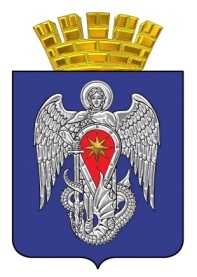 МИХАЙЛОВСКАЯ ГОРОДСКАЯ ДУМАВОЛГОГРАДСКОЙ ОБЛАСТИРЕШЕНИЕПринято Михайловской городской Думой 09 апреля 2015 г.                                                                   № 958О внесении изменений в решение Михайловской городской Думы от 29 декабря 2014 года № 937 «О бюджете городского округа город Михайловка на 2015 год и на плановый период 2016 и 2017 годовВ соответствии со статьей 44 Положения о бюджетном процессе в городском округе город Михайловка, утвержденного Решением Михайловской городской Думы от 31 марта 2014  года № 867, Михайловская городская Дума РЕШИЛА:Внести в Решение Михайловской городской Думы от 29 декабря 2014 года № 937 «О бюджете городского округа город Михайловка на 2015 год и на плановый период 2016 и 2017 годов» следующие изменения:1.Пункт 1 изложить в следующей редакции:«1.Утвердить основные характеристики бюджета городского округа на 2015 год:прогнозируемый общий объем доходов бюджета городского округа в сумме 1275988,5  тыс. рублей, в том числе налоговые и неналоговые доходы 719960,7 тыс. рублей, безвозмездные поступления от других бюджетов бюджетной системы Российской Федерации в сумме  556027,8  тыс. рублей;общий объем расходов бюджета городского округа в сумме 1298205,6 тыс. рублей, в том числе  на исполнение передаваемых полномочий и софинансирование социальных расходов за счет безвозмездных поступлений от других бюджетов бюджетной системы Российской Федерации 556027,8  тыс. рублей;прогнозируемый дефицит бюджета городского округа в сумме 22217,1 тыс. рублей или  5 процентов  к объему доходов бюджета городского округа без учета утвержденного объема безвозмездных поступлений и доходов, полученных по дополнительным нормативам отчислений».2.Решение дополнить пунктом 3 следующего содержания:«3. В состав источников внутреннего финансирования дефицита бюджета городского округа на 2015 год и на плановый период 2016 и 2017 годов включаются:изменение остатков средств на счетах по учету средств бюджета городского округа в течении соответствующего финансового года;иные источники внутреннего финансирования дефицита бюджета городского округа».3.Пункты 3-15 считать соответственно пунктами 4-16.4.Пункт 14 изложить в следующей редакции:«14. Утвердить объем бюджетных ассигнований дорожного фонда городского округа на 2015 год в сумме 28799,9 тыс. рублей, на 2016 год – 25120,8 тыс. рублей, на 2017 год – 20468,8 тыс. рублей.Направить бюджетные ассигнования дорожного фонда городского округа на:            выполнение работ по капитальному ремонту, ремонту и содержанию автомобильных дорог общего пользования местного значения и искусственных сооружений на них (включая разработку проектной документации, проведение необходимых экспертиз);выполнение работ по капитальному ремонту и ремонту дворовых территорий многоквартирных домов, проездов к дворовым территориям многоквартирных домов;обустройство автомобильных дорог общего пользования местного значения в целях повышения безопасности дорожного движения».5.Решение дополнить пунктом 17 следующего содержания:«17. Иные межбюджетные трансферты на финансовое обеспечение мероприятий по временному социально-бытовому обустройству граждан Украины и лиц без гражданства, постоянно проживающих на  территории Украины, прибывших на территорию Российской Федерации в экстренном массовом порядке и находящихся в пунктах временного размещения, источником финансового обеспечения которых являются иные межбюджетные трансферты из федерального бюджета  в сумме 5110,4 тыс. рублей и средства резервного фонда Правительства Волгоградской области в сумме 2248,8 тыс. рублей,  направить на:» предоставление субсидий юридическим лицам (за исключением субсидий муниципальным учреждениям), индивидуальным предпринимателям, на базе которых размещены пункты временного размещения граждан Украины и лиц без гражданства, постоянно проживающих на  территории Украины, прибывших на территорию Российской Федерации в экстренном массовом порядке, на возмещение затрат, связанных с их временным размещением в соответствии со статьей 78 Бюджетного кодекса Российской Федерации в пределах бюджетных ассигнований, предусмотренных настоящим решением, в порядке, установленном нормативными правовыми актами администрации городского округа город Михайловка;предоставление целевых субсидий бюджетным учреждениям, организующим питаниеграждан Украины и лиц без гражданства, постоянно проживающих на  территории Украины, прибывших на территорию Российской Федерации в экстренном массовом порядке и находящихся в пунктах временного размещения, в соответствии со статьей  78.1 Бюджетного кодекса Российской Федерации в пределах бюджетных ассигнований, предусмотренных настоящим решением, в порядке, установленном нормативными правовыми актами администрации городского округа город Михайловка».6.Пункты 17-21 считать соответственно пунктами18-22.7. Приложение № 3 изложить в следующей редакции:	8.Приложение № 4 изложить в следующей редакции:	9.Приложение № 5 изложить в следующей редакции:Переченьстроек и объектов строительства, реконструкции и технического перевооружениядля муниципальных нужд  городского округана 2015 год и на плановый период  2016 и 2017 годов	10.Приложение № 6 изложить в следующей редакции:	11. Приложение № 7 изложить в следующей редакции:	12. Приложение № 8 изложить в следующей редакции:	13. Приложение № 9 изложить в следующей редакции:	14. Приложение № 10 изложить в следующей редакции:	15.Приложение № 11 изложить в следующей редакции:Программамуниципальных внутренних заимствований городского округа город Михайловка, направляемых на покрытие дефицита бюджета городского округа и погашение  долговых обязательств городского округа, и источники внутреннего финансирования дефицита бюджета городского округа  на 2015 год Администрация городского округа город Михайловка вправе привлекать кредиты от других бюджетов бюджетной системы Российской Федерации, кредитных организаций, по которым возникают долговые обязательства городского округа город МихайловкаПеречень муниципальных внутренних заимствований городского округа город Михайловка 	Дефицит бюджета городского округа на 2015 год составит 22217,1 тыс. рублей, что составляет 5 процентов утвержденного общего годового объема доходов бюджета без учета утвержденного объема безвозмездных поступлений и поступлений налоговых доходов по дополнительным нормативам отчислений.Источники внутреннего финансирования дефицита  бюджета городского округа город Михайловка16. Настоящее решение вступает в силу с момента подписания и подлежит официальному опубликованию.	17. Контроль  исполнения настоящего решения возложить на постоянную комиссию по бюджетной, налоговой, экономической политике и предпринимательству Михайловской городской Думы.Глава городского округа город Михайловка Волгоградской области                     				Н.С. Ефименко09 апреля 2015 г. Распределение бюджетных ассигонований  по разделам и подразделам функциональной классификации расходов бюджета городского округа на 2015 год и на плановый период 2016 и 2017 годовРаспределение бюджетных ассигонований  по разделам и подразделам функциональной классификации расходов бюджета городского округа на 2015 год и на плановый период 2016 и 2017 годовРаспределение бюджетных ассигонований  по разделам и подразделам функциональной классификации расходов бюджета городского округа на 2015 год и на плановый период 2016 и 2017 годовРаспределение бюджетных ассигонований  по разделам и подразделам функциональной классификации расходов бюджета городского округа на 2015 год и на плановый период 2016 и 2017 годовРаспределение бюджетных ассигонований  по разделам и подразделам функциональной классификации расходов бюджета городского округа на 2015 год и на плановый период 2016 и 2017 годовКодНаименованиеСумма тыс.руб.Сумма тыс.руб.2015201620170100Общегосударственные вопросы162818,4171989,6200924,40102Функционирование высшего должностного лица субъекта Российской Федерации и муниципальных образований1140,71140,71140,70103Функционирование законодательных (представительных) органов государственной власти и представительных органов муниципальных образований1470,31470,31470,30104Функционирование Правительства РФ, высших органов государственной власти субъектов Российской Федерации, местных администраций58241,656646,757142,50106Обеспечение деятельности финансовых, налоговых и таможенных органов и органов финансового (финансово-бюджетного) надзора9217,49217,49217,40111Резервные фонды500,0500,0500,00113Другие общегосударственные вопросы92248,4103014,5131453,5в т.ч.условно-утвержденные расходы0,017369,444538,20300Национальная безопасность и правоохранительная деятельность9311,08336,08336,00309Защита населения и территории от чрезвычайных ситуаций природного и техногенного характера,  гражданская оборона2303,01592,01592,00314Другие вопросы в области национальной безопасности и правоохранительной деятельности7008,06744,06744,00400Национальная экономика30465,927635,822993,80405Сельское хозяйство25,015,025,00409Дорожное хозяйство (дорожные фонды)28920,927620,822968,80412Другие вопросы в области национальной экономики1520,00,00,00500Жилищно-коммунальное хозяйство85002,430653,134846,00501Жилищное хозяйство2486,91788,51883,30502Коммунальное хозяйство25064,54553,68651,70503Благоустройство49775,017500,017500,00505Другие вопросы в области жилищно-коммунального хозяйства7676,06811,06811,00700Образование812072,6626901,0718859,30701Дошкольное образование188150,6141313,5164591,80702Общее образование478986,6346072,9413515,30707Молодежная политика и оздоровление детей21621,719238,517438,50709Другие вопросы в области образования123313,7120276,1123313,70800Культура, кинематография 96261,892159,492159,40801Культура96261,892159,492159,41000Социальная политика86324,342652,260707,11001Пенсионное обеспечение6600,06600,06600,01003Социальное обеспечение населения41777,69614,716160,41004Охрана семьи и детства37946,726437,537946,71100Физическая культура и спорт13949,211700,011700,01102Массовый спорт13949,211700,011700,01200Средства массовой информации2000,02000,02000,01202Периодическая печать и издательства2000,02000,02000,0ИТОГО1298205,61014027,11152526,0Распределение бюджетных ассигнований по разделам и подразделам,целевым статьями видам расходов классификации расходов бюджета городского округа  на 2015 год и на плановый период 2016 и 2017 годовНаименованиеРазделПодразделЦелевая статья расходовВид расходов2015 год (сумма тыс.руб.)2016 год (сумма тыс.руб.)2017 год (сумма тыс.руб.)НаименованиеРазделПодразделЦелевая статья расходовВид расходов2015 год (сумма тыс.руб.)2016 год (сумма тыс.руб.)2017 год (сумма тыс.руб.)Общегосударственные вопросы01162818,4171989,6200924,4Функционирование высшего должностного лица субъекта Российской Федерации и муниципального образования 01021140,71140,71140,7Непрограммные направления обеспечения деятельности  органов местного самоуправления010290 0 00001140,71140,71140,7Обеспечение выполнения функций главы муниципального образования010290 0 00001140,71140,71140,7Расходы на выплаты персоналу в целях обеспечения выполнения функций (государственными) муниципальными органами, казенными учреждениями, органами управления государственными внебюджетными фондами010290 0 00001001140,71140,71140,7Функционирование законодательных (представительных) органов государственной власти и представительных органов муниципальных образований 01031470,31470,31470,3Непрограммные направления обеспечения деятельности  органов местного самоуправления010390 0 00001470,31470,31470,3Обеспечение выполнения функций аппарата представительного органа муниципального образования010390 0 00001470,31470,31470,3Расходы на выплаты персоналу в целях обеспечения выполнения функций (государственными) муниципальными органами, казенными учреждениями, органами управления государственными внебюджетными фондами010390 0 00001001124,31124,31124,3Закупка товаров, работ и услуг для государственных (муниципальных) нужд010390 0 0000200340,0340,0340,0Иные бюджетные ассигнования010390 0 00008006,06,06,0Функционирование Правительства РФ, высших  исполнительных органов государственной  власти субъектов РФ, местных администраций 010458241,656646,757142,5Непрограммные направления обеспечения деятельности  органов местного самоуправления010490 0 000058241,656646,757142,5Обеспечение выполнения функций аппарата исполнительного органа муниципального образования010490 0 000050902,251652,851652,8Расходы на выплаты персоналу в целях обеспечения выполнения функций (государственными) муниципальными органами, казенными учреждениями, органами управления государственными внебюджетными фондами010490 0 000010044722,844722,844722,8Закупка товаров, работ и услуг для государственных (муниципальных) нужд010490 0 00002005999,46750,06750,0Иные бюджетные ассигнования010490 0 0000800180,0180,0180,0Обеспечение выполнения функций главы местной администрации010490 0 00001420,9920,9920,9Расходы на выплаты персоналу в целях обеспечения выполнения функций (государственными) муниципальными органами, казенными учреждениями, органами управления государственными внебюджетными фондами010490 0 00001001420,9920,9920,9Обеспечение выполнения функций аппарата исполнительного органа муниципального образования по исполнению государственных полномочий010490 0 00005918,54073,04568,8Расходы на выплаты персоналу в целях обеспечения выполнения функций (государственными) муниципальными органами, казенными учреждениями, органами управления государственными внебюджетными фондами010490 0 00001005296,03820,74285,5Закупка товаров, работ и услуг для государственных (муниципальных) нужд010490 0 0000200622,5252,3283,3Обеспечение деятельности финансовых, налоговых и таможенных органов и органов финансового (финансово-бюджетного) надзора01069217,49217,49217,4Непрограммные направления обеспечения деятельности  органов местного самоуправления010690 0 00009217,49217,49217,4Обеспечение выполнения функций аппарата финансового органа010690 0 00007729,47729,47729,4Расходы на выплаты персоналу в целях обеспечения выполнения функций (государственными) муниципальными органами, казенными учреждениями, органами управления государственными внебюджетными фондами010690 0 00001006908,06908,06908,0Закупка товаров, работ и услуг для государственных (муниципальных) нужд010690 0 0000200814,9815,4815,4Иные бюджетные ассигнования010690 0 00008006,56,06,0Обеспечение выполнения функций  контрольно-счетной комиссии010690 0 00001488,01488,01488,0Обеспечение выполнения функций аппарата контрольно-счетной комиссии010690 0 0000762,5762,5762,5Расходы на выплаты персоналу в целях обеспечения выполнения функций (государственными) муниципальными органами, казенными учреждениями, органами управления государственными внебюджетными фондами010690 0 0000100589,0589,0589,0Закупка товаров, работ и услуг для государственных (муниципальных) нужд010690 0 0000200168,5168,5168,5Иные бюджетные ассигнования010690 0 00008005,05,05,0Обеспечение выполнения функций председателя  контрольно-счетной комиссии010690 0 0000725,5725,5725,5Расходы на выплаты персоналу в целях обеспечения выполнения функций (государственными) муниципальными органами, казенными учреждениями, органами управления государственными внебюджетными фондами010690 0 0000100725,5725,5725,5Резервные фонды0111500,0500,0500,0Непрограммные расходы органов местного самоуправления011199 0 0000500,0500,0500,0Резервный фонд администрации городского округа 011199 0 0000500,0500,0500,0Иные бюджетные ассигнования011199 0 0000800500,0500,0500,0Другие общегосударственные вопросы011392248,4103014,5131453,5Муниципальная программа "Повышение качества предоставления государственных и муниципальных услуг на базе АУ "МФЦ" на территории городского округа город Михайловка на 2014-2016 годы"011301 0 00007500,07500,00,0Обеспечение выполнения бюджетными и автономными учреждениями муниципальных заданий011301 0 00007500,07500,00,0Предоставление субсидий бюджетным, автономным учреждениям и иным некоммерческим организациям011301 0 00006007500,07500,00,0Муниципальная программа "Развитие территориального общественного самоуправления  на территории городского округа город Михайловка" на 2014-2016 годы011302 0 0000200,00,00,0Закупка товаров, работ и услуг для  муниципальных  нужд011302 0 0000200,00,00,0Закупка товаров, работ и услуг для государственных (муниципальных) нужд011302 0 0000200200,00,00,0Муниципальная  программа                                     " Энергоресурсосбережение и повышение энергоэффективности городского округа город Михайловка на период до 2020 года"011331 0 0000120,00,00,0Закупка товаров, работ и услуг для  муниципальных  нужд011331 0 0000120,00,00,0Закупка товаров, работ и услуг для государственных (муниципальных) нужд011331 0 0000200120,00,00,0Непрограммные направления обеспечения деятельности  органов местного самоуправления011390 0 000017224,716812,617169,2Обеспечение выполнения функций отделами сельских территорий011390 0 000013739,113459,013459,0Расходы на выплаты персоналу в целях обеспечения выполнения функций (государственными) муниципальными органами, казенными учреждениями, органами управления государственными внебюджетными фондами011390 0 000010013458,113459,013459,0Закупка товаров, работ и услуг для государственных (муниципальных) нужд011390 0 0000200156,00,00,0Иные бюджетные ассигнования011390 0 0000800125,00,00,0Обеспечение выполнения функций аппарата исполнительного органа муниципального образования по исполнению государственных полномочий011390 0 00003485,63353,63710,2Расходы на выплаты персоналу в целях обеспечения выполнения функций (государственными) муниципальными органами, казенными учреждениями, органами управления государственными внебюджетными фондами011390 0 00001001906,11906,11906,1Закупка товаров, работ и услуг для государственных (муниципальных) нужд011390 0 00002001579,51447,51804,1Непрограммные расходы органов местного самоуправления011399 0 000067203,778701,9114284,3Обеспечение выполнения функций казенными учреждениями011399 0 000049945,549762,049762,0Расходы на выплаты персоналу в целях обеспечения выполнения функций (государственными) муниципальными органами, казенными учреждениями, органами управления государственными внебюджетными фондами011399 0 000010029190,929179,029179,0Закупка товаров, работ и услуг для государственных (муниципальных) нужд011399 0 000020020647,620476,020476,0Иные бюджетные ассигнования011399 0 0000800107,0107,0107,0Оценка недвижимости, признание прав и регулирование отношений по муниципальной собственности011399 0 0000521,70,00,0Закупка товаров, работ и услуг для государственных (муниципальных) нужд011399 0 0000200521,70,00,0Обеспечение реализации положения о наказах избирателей 011399 0 00000,03150,03150,0Иные бюджетные ассигнования011399 0 00008000,03150,03150,0Обеспечение выполнения других обязательств органов местного самоуправления011399 0 00002682,71418,52332,1Закупка товаров, работ и услуг для государственных (муниципальных) нужд011399 0 0000200552,7332,1332,1Иные бюджетные ассигнования011399 0 00008002130,01086,42000,0Мероприятия по временному социально-бытовому обустройству лиц, вынужденно покинувших территорию Украины и находящихся в пунктах временного размещения011399 0 00005110,40,00,0Предоставление субсидий бюджетным, автономным учреждениям и иным некоммерческим организациям011399 0 00006003310,40,00,0Иные бюджетные ассигнования011399 0 00008001800,00,00,0Обеспечение выполнения бюджетными и автономными учреждениями муниципальных заданий011399 0 00006694,67002,014502,0Предоставление субсидий бюджетным, автономным учреждениям и иным некоммерческим организациям011399 0 00006006694,67002,014502,0Резервный фонд Правительства Волгоградской области011399 0 00002248,80,00,0Предоставление субсидий бюджетным, автономным учреждениям и иным некоммерческим организациям011399 0 00006001461,70,00,0Иные бюджетные ассигнования011399 0 0000800787,10,00,0Условно утвержденные расходы011399 0 00000,017369,444538,2Иные бюджетные ассигнования011399 0 00008000,017369,444538,2Национальная безопасность и правоохранительная деятельность039311,08336,08336,0Защита населения и территории от чрезвычайных ситуаций природного и техногенного характера, гражданская оборона03092303,01592,01592,0Муниципальная программа "Обеспечение безопасности жизнедеятельности населения городского округа город Михайловка на 2014-2016 годы"030904 0 00002303,01592,00,0Мероприятия по предупреждению и ликвидации последствий чрезвычайных ситуаций и стихийных бедствий030904 0 00001962,81187,00,0Расходы на выплаты персоналу в целях обеспечения выполнения функций (государственными) муниципальными органами, казенными учреждениями, органами управления государственными внебюджетными фондами030904 0 0000100937,8726,00,0Закупка товаров, работ и услуг для государственных (муниципальных) нужд030904 0 00002001025,0461,00,0Мероприятия по гражданской обороне030904 0 0000340,2405,00,0Закупка товаров, работ и услуг для государственных (муниципальных) нужд030904 0 0000200340,2405,00,0Непрограммные расходы органов местного самоуправления030999 0 00000,00,01592,0Мероприятия по предупреждению и ликвидации последствий чрезвычайных ситуаций и стихийных бедствий030999 0 00000,00,01187,0Расходы на выплаты персоналу в целях обеспечения выполнения функций (государственными) муниципальными органами, казенными учреждениями, органами управления государственными внебюджетными фондами030999 0 00001000,00,0726,0Закупка товаров, работ и услуг для государственных (муниципальных) нужд030999 0 00002000,00,0461,0Мероприятия по гражданской обороне030999 0 00000,00,0405,0Закупка товаров, работ и услуг для государственных (муниципальных) нужд030999 0 00002000,00,0405,0Другие вопросы в области национальной безопасности и правоохранительной деятельности03147008,06744,06744,0Муниципальная программа "Обеспечение безопасности жизнедеятельности населения городского округа город Михайловка на 2014-2016 годы"031404 0 000064,00,00,0Другие мероприятия по обеспечению безопасности граждан031404 0 000064,00,00,0Закупка товаров, работ и услуг для государственных (муниципальных) нужд031404 0 000020064,00,00,0Муниципальная программа "Профилактика правонарушений на территории городского округа город Михайловка" на 2014-2016 годы 031405  0 0000200,00,00,0Закупка товаров, работ и услуг для  муниципальных  нужд031405  0 0000200,00,00,0Закупка товаров, работ и услуг для государственных (муниципальных) нужд031405  0 0000200200,00,00,0Непрограммные расходы органов местного самоуправления031499 0 00006744,06744,06744,0Обеспечение выполнения функций казенными учреждениями031499 0 00006744,06744,06744,0Расходы на выплаты персоналу в целях обеспечения выполнения функций (государственными) муниципальными органами, казенными учреждениями, органами управления государственными внебюджетными фондами031499 0 00001006661,06655,06655,0Закупка товаров, работ и услуг для государственных (муниципальных) нужд031499 0 000020081,087,087,0Иные бюджетные ассигнования031499 0 00008002,02,02,0Национальная экономика0430465,927635,822993,8Сельское хозяйство040525,015,025,0Непрограммные расходы органов местного самоуправления040599 0 000025,015,025,0Мероприятия по предупреждению и ликвидации болезней животных, их лечению, защиту населения от болезней, общих для человека и животных, в части организации и проведения мероприятий по отлову, содержанию и уничтожению безнадзорных животных040599 0 000025,015,025,0Предоставление субсидий на иные цели бюджетным, автономным учреждениям040599 0 000025,015,025,0Предоставление субсидий бюджетным, автономным учреждениям и иным некоммерческим организациям040599 0 000060025,015,025,0Дорожное хозяйство (дорожные фонды)040928920,927620,822968,8Муниципальная  программа "Повышение безопасности дорожного движения на территории городского округа город Михайловка на 2014-2016 годы"040906 0 000028920,925120,80,0Строительство, капитальный ремонт, ремонт и содержание автомобильных дорог общего пользования муниципального значения, дворовых территорий многоквартирных домов, проездов к дворовым территориям за счет средств дорожного фонда040906 0 000027299,923620,80,0Закупка товаров, работ и услуг для государственных (муниципальных) нужд040906 0 00002009985,98620,80,0Обеспечение выполнения бюджетными и автономными учреждениями муниципальных заданий040906 0 000017014,00,00,0Предоставление субсидий бюджетным, автономным учреждениям и иным некоммерческим организациям040906 0 000060017014,00,00,0Предоставление субсидий на иные цели бюджетным, автономным учреждениям040906 0 0000300,015000,00,0Предоставление субсидий бюджетным, автономным учреждениям и иным некоммерческим организациям040906 0 0000600300,015000,00,0Строительство, капитальный ремонт, ремонт и содержание автомобильных дорог общего пользования, муниципального значения, дворовых территорий многоквартирных домов, проездов к дворовым территориям040906 0 0000121,00,00,0Закупка товаров, работ и услуг для государственных (муниципальных) нужд040906 0 0000200121,00,00,0Обслуживание светофорных объектов на дорогах в границах городских округов в рамках мероприятий по безопасности дорожного движения за счет средств дорожного фонда040906 0 00001500,01500,00,0Предоставление субсидий на иные цели бюджетным, автономным учреждениям040906 0 00001500,01500,00,0Предоставление субсидий бюджетным, автономным учреждениям и иным некоммерческим организациям040906 0 00006001500,01500,00,0Непрограммные расходы органов местного самоуправления040999 0 00000,02500,022968,8Строительство, капитальный ремонт, ремонт и содержание автомобильных дорог общего пользования муниципального значения, дворовых территорий многоквартирных домов, проездов к дворовым территориям за счет средств дорожного фонда040999 0 00000,00,018968,8Закупка товаров, работ и услуг для государственных (муниципальных) нужд040999 0 00002000,00,03968,8Предоставление субсидий на иные цели бюджетным, автономным учреждениям040999 0 00006000,00,015000,0Обслуживание светофорных объектов на дорогах в границах городских округов в рамках мероприятий по безопасности дорожного движения за счет средств дорожного фонда040999 0 00000,00,01500,0Предоставление субсидий на иные цели бюджетным, автономным учреждениям040999 0 00000,00,01500,0Предоставление субсидий бюджетным, автономным учреждениям и иным некоммерческим организациям040999 0 00006000,00,01500,0Строительство, капитальный ремонт, ремонт и содержание автомобильных дорог общего пользования муниципального значения, дворовых территорий многоквартирных домов, проездов к дворовым территориям 040999 0 00000,02500,02500,0Закупка товаров, работ и услуг для государственных (муниципальных) нужд040999 0 00002000,02500,02500,0Другие вопросы в области национальной экономики04121520,00,00,0Муниципальная программа                      "Обновление градостроительной документации о градостроительном планировании территорий городского округа город Михайловка  на 2014-2016 годы"041207 0 00001500,00,00,0Закупка товаров, работ и услуг для муниципальных нужд041207 0 00001500,00,00,0Закупка товаров, работ и услуг для государственных (муниципальных) нужд041207 0 00002001500,00,00,0Муниципальная программа "Развитие и поддержка малого и среднего предпринимательства городского округа город Михайловка" на 2014-2016 годы041209 0 000020,00,00,0Закупка товаров, работ и услуг для муниципальных нужд041209 0 000020,00,00,0Закупка товаров, работ и услуг для государственных (муниципальных) нужд041209 0 000020020,00,00,0Жилищно-коммунальное хозяйство0585002,430653,134846,0Жилищное хозяйство05012486,91788,51883,3Муниципальная  программа                                     " Энергоресурсосбережение и повышение энергоэффективности городского округа город Михайловка на период до 2020 года"050131 0 000055,00,00,0Закупка товаров, работ и услуг для муниципальных нужд050131 0 000055,00,00,0Закупка товаров, работ и услуг для государственных (муниципальных) нужд050131 0 000020055,00,00,0Непрограммные расходы органов местного самоуправления050199 0 00002431,91788,51883,3Закупка товаров, работ и услуг для муниципальных нужд050199 0 000030,00,00,0Закупка товаров, работ и услуг для государственных (муниципальных) нужд050199 0 000020030,00,00,0Бюджетные инвестиции на приобретение объектов недвижимого имущества050199 0 0000850,00,00,0Капитальные вложения в объекты недвижимого имущества государственной (муниципальной) собственности050199 0 0000400850,00,00,0Взносы на капитальный ремонт жилищного фонда050199 0 00001551,91788,51883,3Закупка товаров, работ и услуг для государственных (муниципальных) нужд050199 0 00002001551,91788,51883,3Коммунальное хозяйство050225064,54553,68651,7Муниципальная  программа                                     "Развитие и модернизация объектов коммунальной инфраструктуры городского округа город Михайловка на 2014-2016 годы"050211 0 000013170,50,00,0Развитие общественной инфраструктуры муниципального значения050211 0 000011520,50,00,0Капитальные вложения в объекты недвижимого имущества государственной (муниципальной) собственности050211 0 000040011520,50,00,0Бюджетные инвестиции в объекты муниципальной собственности050211 0 000050,00,00,0Капитальные вложения в объекты недвижимого имущества государственной (муниципальной) собственности050211 0 000040050,00,00,0Взносы в уставный фонд муниципальным унитарным предприятиям050211 0 00001600,00,00,0Иные бюджетные ассигнования050211 0 00008001600,00,00,0Муниципальная  программа                                     " Энергоресурсосбережение и повышение энергоэффективности городского округа город Михайловка на период до 2020 года"050231 0 00001502,00,00,0Закупка товаров, работ и услуг для государственных (муниципальных) нужд050231 0 00002001502,00,00,0Муниципальная программа "Устойчивое развитие сельских территорий на 2014-2017 годы и на период до 2020г"050233 0 0000740,00,00,0Бюджетные инвестиции в объекты муниципальной собственности050233 0 0000740,00,00,0Капитальные вложения в объекты недвижимого имущества государственной (муниципальной) собственности050233 0 0000400740,00,00,0Непрограммные расходы органов местного самоуправления050299 0 00009652,04553,68651,7Закупка товаров, работ и услуг для муниципальных нужд050299 0 00005110,1700,0700,0Закупка товаров, работ и услуг для государственных (муниципальных) нужд050299 0 00002005110,1700,0700,0Компенсация выпадающих доходов ресурсоснабжающих организаций, связанных с применением ими социальных тарифов на коммунальные ресурсы и услуги технического водоснабжения, поставляемые населению050299 0 00004541,93853,67951,7Иные бюджетные ассигнования050299 0 00008004541,93853,67951,7Благоустройство050349775,017500,017500,0Ведомственная целевая программа "Благоустройство территории городского округа город Михайловка на 2013-2015 годы"050334 0 000023526,00,00,0Обеспечение выполнения бюджетными и автономными учреждениями муниципальных заданий050334 0 000022112,10,00,0Предоставление субсидий бюджетным, автономным учреждениям и иным некоммерческим организациям050334 0 000060022112,10,00,0Предоставление субсидий на иные цели бюджетным, автономным учреждениям050334 0 00001413,90,00,0Предоставление субсидий бюджетным, автономным учреждениям и иным некоммерческим организациям050334 0 00006001413,90,00,0Непрограммные расходы органов местного самоуправления050399 0 000026249,017500,017500,0Уличное освещение050399 0 000020396,70,00,0Закупка товаров, работ и услуг для государственных (муниципальных) нужд050399 0 000020020396,70,00,0в том числе субсидия на обеспечение сбалансированности бюджетов050399 0 00002006214,00,00,0Озеленение050399 0 0000168,9200,0200,0Закупка товаров, работ и услуг для государственных (муниципальных) нужд050399 0 0000200168,9200,0200,0Содержание мест захоронений050399 0 0000350,0300,0300,0Закупка товаров, работ и услуг для государственных (муниципальных) нужд050399 0 0000200350,0300,0300,0Прочие расходы благоустройства050399 0 00005333,45100,05100,0Закупка товаров, работ и услуг для государственных (муниципальных) нужд050399 0 00002002492,35100,05100,0Капитальные вложения в объекты недвижимого имущества государственной (муниципальной) собственности050399 0 00004002841,10,00,0Обеспечение выполнения бюджетными и автономными учреждениями муниципальных заданий050399 0 00000,011900,011900,0Предоставление субсидий бюджетным, автономным учреждениям и иным некоммерческим организациям050399 0 00006000,011900,011900,0Другие вопросы в области жилищно-коммунального хозяйства05057676,06811,06811,0Непрограммные расходы органов местного самоуправления050599 0 00006915,06811,06811,0Обеспечение выполнения функций казенными учреждениями050599 0 00006915,06811,06811,0Расходы на выплаты персоналу в целях обеспечения выполнения функций (государственными) муниципальными органами, казенными учреждениями, органами управления государственными внебюджетными фондами050599 0 00001006491,06491,06491,0Закупка товаров, работ и услуг для государственных (муниципальных) нужд050599 0 0000200303,0303,0303,0Иные бюджетные ассигнования050599 0 0000800121,017,017,0Муниципальная программа «Содействие занятости населения в городском округе город Михайловка на 2014-2016 годы»050512 0 0000761,00,00,0Предоставление субсидий на иные цели бюджетным, автономным учреждениям050512 0 0000761,00,00,0Предоставление субсидий бюджетным, автономным учреждениям и иным некоммерческим организациям050512 0 0000600761,00,00,0Образование07812072,6626901,0718859,3Дошкольное образование0701188150,6141313,5164591,8Муниципальная программа "Развитие дошкольного образования на территории городского округа город Михайловка" на 2014-2016 годы070113 0 0000530,60,00,0Закупка товаров, работ и услуг в целях оказания муниципальных услуг070113 0 0000259,60,00,0Закупка товаров, работ и услуг для государственных (муниципальных) нужд070113 0 0000200259,60,00,0Бюджетные инвестиции в объекты муниципальной собственности070113 0 0000271,00,00,0Капитальные вложения в объекты недвижимого имущества государственной (муниципальной) собственности070113 0 0000400271,00,00,0Муниципальная программа "Пожарная безопасность в образовательных учреждениях" на 2014-2016 годы"070114 0 0000603,60,00,0Закупка товаров, работ и услуг в целях оказания муниципальных услуг070114 0 0000603,60,00,0Закупка товаров, работ и услуг для государственных (муниципальных) нужд070114 0 0000200603,60,00,0Муниципальная  программа                                     " Энергоресурсосбережение и повышение энергоэффективности городского округа город Михайловка на период до 2020 года"070131 0 0000790,00,00,0Закупка товаров, работ и услуг в целях оказания муниципальных услуг070131 0 0000790,00,00,0Закупка товаров, работ и услуг для государственных (муниципальных) нужд070131 0 0000200790,00,00,0Ведомственная целевая программа "Организация предоставления общедоступного бесплатного дошкольного образования в муниципальных дошкольных образовательных учреждениях городского округа город Михайловка на 2013-2015 годы"070135 0 0000186226,40,00,0Обеспечение выполнения функций казенными учреждениями070135 0 000077915,50,00,0Расходы на выплаты персоналу в целях обеспечения выполнения функций (государственными) муниципальными органами, казенными учреждениями, органами управления государственными внебюджетными фондами070135 0 000010041114,50,00,0Закупка товаров, работ и услуг для государственных (муниципальных) нужд070135 0 000020035888,50,00,0Иные бюджетные ассигнования070135 0 0000800912,50,00,0Осуществление образовательного процесса муниципальными дошкольными образовательными организациями070135 0 0000108310,90,00,0Осуществление образовательного процесса муниципальными казенными дошкольными образовательными организациями070135 0 0000108310,90,00,0Расходы на выплаты персоналу в целях обеспечения выполнения функций (государственными) муниципальными органами, казенными учреждениями, органами управления государственными внебюджетными фондами070135 0 0000100108310,90,00,0Непрограммные расходы органов местного самоуправления070199 0 00000,0141313,5164591,8Обеспечение выполнения функций казенными учреждениями070199 0 00000,074708,074708,0Расходы на выплаты персоналу в целях обеспечения выполнения функций (государственными) муниципальными органами, казенными учреждениями, органами управления государственными внебюджетными фондами070199 0 00001000,041105,041105,0Закупка товаров, работ и услуг для государственных (муниципальных) нужд070199 0 00002000,032753,032753,0Иные бюджетные ассигнования070199 0 00008000,0850,0850,0Осуществление образовательного процесса муниципальными дошкольными образовательными организациями070199 0 00000,066605,589883,8Осуществление образовательного процесса муниципальными казенными дошкольными образовательными организациями070199 0 00000,066605,589883,8Расходы на выплаты персоналу в целях обеспечения выполнения функций (государственными) муниципальными органами, казенными учреждениями, органами управления государственными внебюджетными фондами070199 0 00001000,066605,589883,8Общее образование0702478986,6346072,9413515,3Муниципальная программа "Пожарная безопасность в образовательных учреждениях" на 2014-2016 годы"070214 0 0000102,00,00,0Закупка товаров, работ и услуг в целях оказания муниципальных услуг070214 0 0000102,00,00,0Закупка товаров, работ и услуг для государственных (муниципальных) нужд070214 0 0000200102,00,00,0Муниципальная программа "Медицинское обеспечение в образовательных учреждениях" на 2014-2016 годы070215 0 00008,00,00,0Закупка товаров, работ и услуг в целях оказания муниципальных услуг070215 0 00008,00,00,0Закупка товаров, работ и услуг для государственных (муниципальных) нужд070215 0 00002008,00,00,0Муниципальная программа "Духовно - нравственное воспитание детей и подростков городского округа город Михайловка" на 2014-2016 годы070217 0 00009,00,00,0Закупка товаров, работ и услуг в целях оказания муниципальных услуг070217 0 00009,00,00,0Закупка товаров, работ и услуг для государственных (муниципальных) нужд070217 0 00002009,00,00,0Муниципальная программа "Формирование здорового образа жизни обучающихся  городского округа город Михайловка" на 2014-2016 годы070218 0 00005,00,00,0Закупка товаров, работ и услуг в целях оказания муниципальных услуг070218 0 00005,00,00,0Закупка товаров, работ и услуг для государственных (муниципальных) нужд070218 0 00002005,00,00,0Муниципальная программа "Одаренные дети" на 2014-2016 годы070219 0 0000100,00,00,0Закупка товаров, работ и услуг для  муниципальных  услуг070219 0 0000100,00,00,0Расходы на выплаты персоналу в целях обеспечения выполнения функций (государственными) муниципальными органами, казенными учреждениями, органами управления государственными внебюджетными фондами070219 0 000010078,00,00,0Закупка товаров, работ и услуг для государственных (муниципальных) нужд070219 0 000020022,00,00,0Муниципальная программа "Совершенствование материально-технической базы образовательных учреждений" на 2014-2016 годы070220 0 00003584,20,00,0Закупка товаров, работ и услуг в целях оказания муниципальных услуг070220 0 00003584,20,00,0Закупка товаров, работ и услуг для государственных (муниципальных) нужд070220 0 00002003584,20,00,0Муниципальная программа "Организация питания, отдыха и оздоровления обучающихся в муниципальных образовательных учреждениях городского округа город Михайловка" на 2014-2016 годы070225 0 00007301,76944,60,0Организация питания в муниципальных образовательных учреждениях070225 0 00003627,13270,00,0Обеспечение выполнения функций казенными учреждениями070225 0 00003627,13270,00,0Закупка товаров, работ и услуг для государственных (муниципальных) нужд070225 0 00002003627,13270,00,0Непрограммные расходы органов местного самоуправления070299 0 00000,00,03270,0Обеспечение выполнения функций по организации питания казенными учреждениями070299 0 00000,00,03270,0Закупка товаров, работ и услуг для государственных (муниципальных) нужд070299 0 00002000,00,03270,0Организация питания детей из малообеспеченных семей и детей, находящихся на учете у фтизиатра, в муниципальных образовательных учреждениях070225 0 00003674,63674,60,0Обеспечение выполнения функций казенными учреждениями070225 0 00003674,63674,60,0Закупка товаров, работ и услуг для государственных (муниципальных) нужд070225 0 00002003674,63674,60,0Непрограммные расходы органов местного самоуправления070299 0 00000,00,03674,6Организация питания детей из малообеспеченных семей и детей, находящихся на учете у фтизиатра, в муниципальных образовательных учреждениях070299 0 00000,00,03674,6Закупка товаров, работ и услуг для государственных (муниципальных) нужд070299 0 00002000,00,03674,6Ведомственная целевая программа "Обеспечение доступности и качества образования для населения городского округа город Михайловка" на 2013-2015 годы070236 0 0000467318,90,00,0Обеспечение деятельности муниципальных общеобразовательных учреждений070236 0 0000382488,50,00,0Обеспечение выполнения функций казенными учреждениями070236 0 000068791,50,00,0Расходы на выплаты персоналу в целях обеспечения выполнения функций (государственными) муниципальными органами, казенными учреждениями, органами управления государственными внебюджетными фондами070236 0 0000100293,40,00,0Закупка товаров, работ и услуг для государственных (муниципальных) нужд070236 0 000020065415,90,00,0Иные бюджетные ассигнования070236 0 00008003082,20,00,0Осуществление образовательного процесса муниципальными  общеобразовательными организациями070236 0 0000313697,00,00,0Осуществление образовательного процесса муниципальными казенными общеобразовательными организациями070236 0 0000313697,00,00,0Расходы на выплаты персоналу в целях обеспечения выполнения функций (государственными) муниципальными органами, казенными учреждениями, органами управления государственными внебюджетными фондами070236 0 0000100313697,00,00,0Обеспечение деятельности муниципальных  учреждений дополнительного образования070236 0 000084720,40,00,0Обеспечение выполнения функций казенными учреждениями дополнительного образования070236 0 000045328,30,00,0Расходы на выплаты персоналу в целях обеспечения выполнения функций (государственными) муниципальными органами, казенными учреждениями, органами управления государственными внебюджетными фондами070236 0 000010040905,30,00,0Закупка товаров, работ и услуг для государственных (муниципальных) нужд070236 0 00002004100,50,00,0Иные бюджетные ассигнования070236 0 0000800322,50,00,0Обеспечение выполнения бюджетными и автономными учреждениями муниципальных заданий070236 0 000039392,10,00,0Предоставление субсидий бюджетным, автономным учреждениям и иным некоммерческим организациям070236 0 000060039392,10,00,0Обеспечение государственных социальных гарантий молодым специалистам, работающих в муниципальных учреждениях, расположенных в сельских поселениях и рабочих поселках 070236 0 0000110,00,00,0Обеспечение выполнения функций казенными учреждениями070236 0 0000110,00,00,0Расходы на выплаты персоналу в целях обеспечения выполнения функций (государственными) муниципальными органами, казенными учреждениями, органами управления государственными внебюджетными фондами070236 0 0000100110,00,00,0Непрограммные расходы органов местного самоуправления070299 0 00000,0339128,3406570,7Обеспечение деятельности муниципальных общеобразовательных учреждений070299 0 00000,0254619,3322061,7Обеспечение выполнения функций казенными учреждениями070299 0 00000,061578,061578,0Закупка товаров, работ и услуг для государственных (муниципальных) нужд070299 0 00002000,058709,058709,0Иные бюджетные ассигнования070299 0 00008000,02869,02869,0Осуществление образовательного процесса муниципальными  общеобразовательными организациями070299 0 00000,0193041,3260483,7Осуществление образовательного процесса муниципальными казенными общеобразовательными организациями070299 0 00000,0193041,3260483,7Расходы на выплаты персоналу в целях обеспечения выполнения функций (государственными) муниципальными органами, казенными учреждениями, органами управления государственными внебюджетными фондами070299 0 00001000,0193041,3260483,7Обеспечение деятельности муниципальных  учреждений дополнительного образования070299 0 00000,084399,084399,0Обеспечение выполнения функций казенными учреждениями070299 0 00000,046041,046041,0Расходы на выплаты персоналу в целях обеспечения выполнения функций (государственными) муниципальными органами, казенными учреждениями, органами управления государственными внебюджетными фондами070299 0 00001000,041743,041743,0Закупка товаров, работ и услуг для государственных (муниципальных) нужд070299 0 00002000,03988,03988,0Иные бюджетные ассигнования070299 0 00008000,0310,0310,0Обеспечение выполнения бюджетными и автономными учреждениями муниципальных заданий070299 0 00000,038358,038358Предоставление субсидий бюджетным, автономным учреждениям и иным некоммерческим организациям070299 0 00006000,038358,038358Обеспечение государственных социальных гарантий молодым специалистам, работающих в муниципальных учреждениях, расположенных в сельских поселениях и рабочих поселках 070299 0 00000,0110,0110,0Обеспечение выполнения функций казенными учреждениями070299 0 00000,0110,0110,0Расходы на выплаты персоналу в целях обеспечения выполнения функций (государственными) муниципальными органами, казенными учреждениями, органами управления государственными внебюджетными фондами070299 0 00001000,0110,0110,0Муниципальная программа "Комплекс мер по укреплению пожарной безопасности учреждений культуры городского округа город Михайловка на 2014-2016 годы"070227 0 000025,00,00,0Предоставление субсидий на иные цели бюджетным, автономным учреждениям070227 0 000025,00,00,0Предоставление субсидий бюджетным, автономным учреждениям и иным некоммерческим организациям070227 0 000060025,00,00,0Муниципальная программа "Развитие физической культуры и спорта на территории городского округа город Михайловка на 2014-2016 годы"070230 0 0000382,80,00,0Обеспечение выполнения функций казенными учреждениями дополнительного образования070230 0 0000207,30,00,0Расходы на выплаты персоналу в целях обеспечения выполнения функций (государственными) муниципальными органами, казенными учреждениями, органами управления государственными внебюджетными фондами070230 0 0000100207,30,00,0Закупка товаров, работ и услуг в целях оказания муниципальных услуг070230 0 0000139,00,00,0Закупка товаров, работ и услуг для государственных (муниципальных) нужд070230 0 0000200139,00,00,0Предоставление субсидий на иные цели бюджетным, автономным учреждениям070230 0 000036,50,00,0Предоставление субсидий бюджетным, автономным учреждениям и иным некоммерческим организациям070230 0 000060036,50,00,0Муниципальная  программа                                     "Энергоресурсосбережение и повышение энергоэффективности городского округа город Михайловка на период до 2020 года"070231 0 0000150,00,00,0Закупка товаров, работ и услуг в целях оказания муниципальных услуг070231 0 0000150,00,00,0Закупка товаров, работ и услуг для государственных (муниципальных) нужд070231 0 0000200150,00,00,0Молодежная политика и оздоровление детей070721621,719238,517438,5Ведомственная целевая программа "Молодежь Михайловки" на 2013-2015 годы070737 0 000012536,20,00,0Обеспечение выполнения функций казенными учреждениями070737 0 00007116,90,00,0Расходы на выплаты персоналу в целях обеспечения выполнения функций (государственными) муниципальными органами, казенными учреждениями, органами управления государственными внебюджетными фондами070737 0 00001005457,00,00,0Закупка товаров, работ и услуг для государственных (муниципальных) нужд070737 0 00002001634,90,00,0Иные бюджетные ассигнования070737 0 000080025,00,00,0Обеспечение выполнения бюджетными и автономными учреждениями муниципальных заданий070737 0 00003545,60,00,0Предоставление субсидий бюджетным, автономным учреждениям и иным некоммерческим организациям070737 0 00006003545,60,00,0Предоставление субсидий на иные цели бюджетным, автономным учреждениям070737 0 00001873,70,00,0Предоставление субсидий бюджетным, автономным учреждениям и иным некоммерческим организациям070737 0 00006001873,70,00,0Непрограммные расходы органов местного самоуправления070799 0 00000,010298,010298,0Обеспечение выполнения функций казенными учреждениями070799 0 00000,06922,06922,0Расходы на выплаты персоналу в целях обеспечения выполнения функций (государственными) муниципальными органами, казенными учреждениями, органами управления государственными внебюджетными фондами070799 0 00001000,05457,05457,0Закупка товаров, работ и услуг для государственных (муниципальных) нужд070799 0 00002000,01441,01441,0Иные бюджетные ассигнования070799 0 00008000,024,024,0Обеспечение выполнения бюджетными и автономными учреждениями муниципальных заданий070799 0 00000,03376,03376,0Предоставление субсидий бюджетным, автономным учреждениям и иным некоммерческим организациям070799 0 00006000,03376,03376,0Муниципальная программа "Организация питания, отдыха и оздоровления обучающихся в муниципальных образовательных учреждениях городского округа город Михайловка" на 2014-2016 годы070725 0 00008940,58940,50,0Мероприятия по организации отдыха и оздоровления детей в каникулярный период на базе муниципальных образовательных учреждений 070725 0 00001800,01800,00,0Обеспечение выполнения функций казенными учреждениями070725 0 00001536,31536,30,0Закупка товаров, работ и услуг для государственных (муниципальных) нужд070725 0 00002001536,31536,30,0Обеспечение выполнения функций казенными учреждениями дополнительного образования070725 0 0000105,0105,00,0Закупка товаров, работ и услуг для государственных (муниципальных) нужд070725 0 0000200105,0105,00,0Предоставление субсидий на иные цели бюджетным, автономным учреждениям070725 0 0000158,7158,70,0Предоставление субсидий бюджетным, автономным учреждениям и иным некоммерческим организациям070725 0 0000600158,7158,70,0Организация отдыха детей в каникулярный период в лагерях дневного пребывания на базе муниципальных образовательных учреждений 070725 0 00007140,57140,50,0Обеспечение выполнения функций казенными учреждениями070725 0 00001620,31620,30,0Закупка товаров, работ и услуг для государственных (муниципальных) нужд070725 0 00002001620,31620,30,0Предоставление субсидий на иные цели бюджетным, автономным учреждениям070725 0 00005520,25520,20,0Предоставление субсидий бюджетным, автономным учреждениям и иным некоммерческим организациям070725 0 00006005520,25520,20,0Непрограммные расходы органов местного самоуправления070799 0 00000,00,07140,5Организация отдыха детей  в каникулярный период в лагерях дневного пребывания на базе муниципальных образовательных организаций070799 0 00000,00,07140,5Закупка товаров, работ и услуг для государственных (муниципальных) нужд070799 0 00002000,00,01620,3Предоставление субсидий бюджетным, автономным учреждениям и иным некоммерческим организациям070799 0 00006000,00,05520,2Муниципальная программа "Комплекс мер по укреплению пожарной безопасности муниципальных бюджетных учреждений, находящихся в ведении отдела по молодежной политике администрации городского округа город Михайловка на 2014-2016 годы"070722 0 0000145,00,00,0Закупка товаров, работ и услуг в целях оказания муниципальных услуг070722 0 000030,00,00,0Закупка товаров, работ и услуг для государственных (муниципальных) нужд070722 0 000020030,00,00,0Предоставление субсидий на иные цели бюджетным, автономным учреждениям070722 0 0000115,00,00,0Предоставление субсидий бюджетным, автономным учреждениям и иным некоммерческим организациям070722 0 0000600115,00,00,0Другие вопросы в области образования0709123313,7120276,1123313,7Непрограммные расходы органов местного самоуправления070999 0 000024773,024773,0123313,7Обеспечение выполнения функций казенными учреждениями070999 0 000024773,024773,024773,0Расходы на выплаты персоналу в целях обеспечения выполнения функций (государственными) муниципальными органами, казенными учреждениями, органами управления государственными внебюджетными фондами070999 0 000010023440,023440,023440,0Закупка товаров, работ и услуг для государственных (муниципальных) нужд070999 0 00002001329,01329,01329,0Иные бюджетные ассигнования070999 0 00008004,04,04,0Организация питания в муниципальных образовательных учреждениях070999 0 00000,00,092200,0Обеспечение выполнения бюджетными и автономными учреждениями муниципальных заданий070999 0 00000,00,092200,0Предоставление субсидий бюджетным, автономным учреждениям и иным некоммерческим организациям070999 0 00006000,00,092200,0Организация питания детей из малообеспеченных семей и детей, находящихся на учете у фтизиатра, в муниципальных образовательных учреждениях070999 0 00000,00,06340,7Обеспечение выполнения бюджетными и автономными учреждениями муниципальных заданий070999 0 00000,00,06340,7Предоставление субсидий бюджетным, автономным учреждениям и иным некоммерческим организациям070999 0 00006000,00,06340,7Муниципальная программа "Организация питания, отдыха и оздоровления обучающихся в муниципальных образовательных учреждениях городского округа город Михайловка" на 2014-2016 годы070925 0 000098540,795503,10,0Организация питания в муниципальных образовательных учреждениях070925 0 000092200,092200,00,0Обеспечение выполнения бюджетными и автономными учреждениями муниципальных заданий070925 0 000092200,092200,00,0Предоставление субсидий бюджетным, автономным учреждениям и иным некоммерческим организациям070925 0 000060092200,092200,00,0Организация питания детей из малообеспеченных семей и детей, находящихся на учете у фтизиатра, в муниципальных образовательных учреждениях070925 0 00006340,73303,10,0Обеспечение выполнения бюджетными и автономными учреждениями муниципальных заданий070925 0 00006340,73303,10,0Предоставление субсидий бюджетным, автономным учреждениям и иным некоммерческим организациям070925 0 00006006340,73303,10,0Культура, кинематография 0896261,892159,492159,4Культура080196261,892159,492159,4Ведомственная целевая программа "Сохранения и развитие культуры городского округа город Михайловка" на 2013-2015 годы080138 0 000094134,90,00,0Обеспечение выполнения функций казенными учреждениями080138 0 000042779,10,00,0Расходы на выплаты персоналу в целях обеспечения выполнения функций (государственными) муниципальными органами, казенными учреждениями, органами управления государственными внебюджетными фондами080138 0 000010029685,00,00,0Закупка товаров, работ и услуг для государственных (муниципальных) нужд080138 0 000020012904,10,00,0Иные бюджетные ассигнования080138 0 0000800190,00,00,0Закупка товаров, работ и услуг в целях оказания муниципальных услуг080138 0 0000226,00,00,0Закупка товаров, работ и услуг для государственных (муниципальных) нужд080138 0 0000200226,00,00,0Обеспечение выполнения бюджетными и автономными учреждениями муниципальных заданий080138 0 000050551,50,00,0Предоставление субсидий бюджетным, автономным учреждениям и иным некоммерческим организациям080138 0 000060050551,50,00,0Предоставление субсидий на иные цели бюджетным, автономным учреждениям080138 0 0000578,30,00,0Предоставление субсидий бюджетным, автономным учреждениям и иным некоммерческим организациям080138 0 0000600578,30,00,0Непрограммные расходы органов местного самоуправления080199 0 00001746,992159,492159,4Комплектование книжных фондов библиотек080199 0 000030,430,430,4Закупка товаров, работ и услуг для государственных (муниципальных) нужд080199 0 000020030,430,430,4Закупка товаров, работ и услуг в целях оказания муниципальных услуг080199 0 00001688,50,00,0Закупка товаров, работ и услуг для государственных (муниципальных) нужд080199 0 00002001688,50,00,0Обеспечение выполнения функций казенными учреждениями080199 0 00000,041974,041974,0Расходы на выплаты персоналу в целях обеспечения выполнения функций (государственными) муниципальными органами, казенными учреждениями, органами управления государственными внебюджетными фондами080199 0 00001000,029685,029685,0Закупка товаров, работ и услуг для государственных (муниципальных) нужд080199 0 00002000,012101,012101,0Иные бюджетные ассигнования080199 0 00008000,0188,0188,0Обеспечение выполнения бюджетными и автономными учреждениями муниципальных заданий080199 0 00000,050155,050155,0Предоставление субсидий бюджетным, автономным учреждениям и иным некоммерческим организациям080199 0 00006000,050155,050155,0Предоставление субсидий на иные цели бюджетным, автономным учреждениям080199 0 000028,00,00,0Предоставление субсидий бюджетным, автономным учреждениям и иным некоммерческим организациям080199 0 000060028,00,00,0Муниципальная программа "Комплекс мер по укреплению пожарной безопасности учреждений культуры городского округа город Михайловка на 2014-2016 годы"080127 0 0000380,00,00,0Закупка товаров, работ и услуг в целях оказания муниципальных услуг080127 0 0000266,00,00,0Закупка товаров, работ и услуг для государственных (муниципальных) нужд080127 0 0000200266,00,00,0Предоставление субсидий на иные цели бюджетным, автономным учреждениям080127 0 0000114,00,00,0Предоставление субсидий бюджетным, автономным учреждениям и иным некоммерческим организациям080127 0 0000600114,00,00,0Социальная политика1086324,342652,260707,1Пенсионное  обеспечение 10016600,06600,06600,0Непрограммные расходы органов местного самоуправления100199 0 00006600,06600,06600,0Доплаты к пенсиям   муниципальных служащих100199 0 00006600,06600,06600,0Социальное обеспечение и иные выплаты населению100199 0 00003006600,06600,06600,0Социальное обеспечение населения100341777,69614,716160,4Муниципальная программа "Молодой семье - доступное жилье в городском округе город Михайловка на 2014-2016 годы"100329 0 00002065,32000,00,0Социальное обеспечение и иные выплаты населению100329 0 00002065,32000,00,0Социальное обеспечение и иные выплаты населению100329 0 00003002065,32000,00,0Непрограммные расходы органов местного самоуправления100399 0 000039712,37614,716160,4Социальное обеспечение и иные выплаты населению100399 0 00000,00,02000,0Социальное обеспечение и иные выплаты населению100399 0 00003000,00,02000,0Предоставление гражданам  субсидий на оплату жилого помещения и коммунальных услуг 100399 0 000035250,05293,510840,3Содержание органов по предоставлению гражданам  субсидий на оплату жилого помещения и коммунальных услуг 100399 0 00002838,02186,72186,7Расходы на выплаты персоналу в целях обеспечения выполнения функций (государственными) муниципальными органами, казенными учреждениями, органами управления государственными внебюджетными фондами100399 0 00001002518,02093,92093,9Закупка товаров, работ и услуг для государственных (муниципальных) нужд100399 0 0000200320,092,892,8Пособия и компенсации гражданам100399 0 000032412,03106,88653,6Закупка товаров, работ и услуг для государственных (муниципальных) нужд100399 0 0000200952,288,9247,5Социальное обеспечение и иные выплаты населению100399 0 000030031459,83017,98406,1Предоставление мер социальной поддержки по оплате жилья и коммунальных услуг специалистам учреждений культуры и кинематографии, работающим и проживающим в сельской местности100399 0 00001142,20,00,0Социальное обеспечение и иные выплаты населению100399 0 00003001142,20,00,0Предоставление мер социальной поддержки по оплате жилья и коммунальных услуг работникам библиотек и медицинским работникам образовательных учреждений, работающим и проживающим в сельской местности100399 0 000026,526,526,5Предоставление мер социальной поддержки по оплате жилья и коммунальных услуг работникам библиотек и медицинским работникам казенных образовательных учреждений, работающим и проживающим в сельской местности100399 0 000026,526,526,5Социальное обеспечение и иные выплаты населению100399 0 000030026,526,526,5Предоставление мер социальной поддержки по оплате жилого помещения и отдельных видов коммунальных услуг, предоставляемых педагогическим работникам образовательных учреждений, проживающим и работающим  в сельской местности100399 0 00003293,62294,73293,6Предоставление мер социальной поддержки по оплате жилого помещения и отдельных видов коммунальных услуг, предоставляемых педагогическим работникам казенных образовательных учреждений, проживающим и работающим  в сельской местности100399 0 00003293,62294,73293,6Социальное обеспечение и иные выплаты населению100399 0 00003003293,62294,73293,6Охрана семьи и детства100437946,726437,537946,7Компенсация части родительской платы за содержание ребенка в государственных и муниципальных образовательных учреждениях, реализующих основную общеобразовательную программу дошкольного образования100499 0 000012103,68432,612103,6Пособия и компенсации гражданам и иные социальные выплаты, кроме публичных нормативных обязательств100499 0 000012103,68432,612103,6Закупка товаров, работ и услуг для государственных (муниципальных) нужд100499 0 0000200136,895,3136,8Социальное обеспечение и иные выплаты населению100499 0 000030011966,88337,311966,8Содержание ребенка в семье опекуна и приемной семье, а также вознаграждение, причитающееся приемному родителю100499 0 000025843,118004,925843,1Выплаты опекунам и  приемным семьям на содержание подопечных детей100499 0 000017027,111862,817027,1Социальное обеспечение и иные выплаты населению100499 0 000030017027,111862,817027,1Вознаграждение, причитающееся приемному родителю100499 0 00008816,06142,18816,0Социальное обеспечение и иные выплаты населению100499 0 00003008816,06142,18816,0 Физическая культура и спорт1113949,211700,011700,0Массовый спорт110213949,211700,011700,0Муниципальная программа "Развитие физической культуры и спорта на территории городского округа город Михайловка на 2014-2016 годы"110230 0 000013949,211700,00,0Закупка товаров, работ и услуг в целях оказания муниципальных услуг110230 0 00002249,20,00,0Расходы на выплаты персоналу в целях обеспечения выполнения функций (государственными) муниципальными органами, казенными учреждениями, органами управления государственными внебюджетными фондами110230 0 0000100585,20,00,0Закупка товаров, работ и услуг для государственных (муниципальных) нужд110230 0 00002001664,00,00,0Обеспечение выполнения бюджетными и автономными учреждениями муниципальных заданий110230 0 000011700,011700,00,0Предоставление субсидий бюджетным, автономным учреждениям и иным некоммерческим организациям110230 0 000060011700,011700,00,00Непрограммные расходы органов местного самоуправления110299 0 00000,000,0011700,00Обеспечение выполнения бюджетными и автономными учреждениями муниципальных заданий110299 0 00000,000,0011700,00Предоставление субсидий бюджетным, автономным учреждениям и иным некоммерческим организациям110299 0 00006000,000,0011700,00Средства массовой информации122000,02000,02000,0Периодическая печать и издательства12022000,02000,02000,0Непрограммные расходы органов местного самоуправления120299 0 00002000,02000,02000,0Обеспечение выполнения бюджетными и автономными учреждениями муниципальных заданий120299 0 00002000,02000,02000,0Предоставление субсидий бюджетным, автономным учреждениям и иным некоммерческим организациям120299 0 00006002000,02000,02000,0Итого расходов1298205,61014027,11152526,0Наименование отрасли, объектаСумма  тыс. руб.Сумма  тыс. руб.Сумма  тыс. руб.Сумма  тыс. руб.Сумма  тыс. руб.Сумма  тыс. руб.Сумма  тыс. руб.Наименование отрасли, объектаРПРКЦСРКВРв том числе по годамв том числе по годамв том числе по годамНаименование отрасли, объектаРПРКЦСРКВР201520162017Жилищно-коммунальное хозяйство05Коммунальное хозяйство0502Администрация городского округа город Михайловка (муниципальный заказчик)Муниципальная программа «Развитие и модернизация объектов коммунальной инфраструктуры городского округа город Михайловка  на 2014-2016 годы»050211 0 000040011570,5в том числе по объектам:Внутрипоселковый газопровод в х. Поддубный Михайловского района Волгоградской области, строительство05 02 11 0 0000  4002807,6в том числе субсидия:2797,6Строительство внутрипоселкового газопровода в х. Субботин Михайловского района Волгоградской области, строительство05 02 11 0 0000  4008732,9в том числе субсидия:050211 0 00004008722,9Внутрипоселковый газопровод в х. Глинище. Строительство, пуско-наладочные работы05 02 11 0 0000  40010,0Внутрипоселковый газопровод в х. Сухов 1-й. Строительство, пуско-наладочные работы05 02 11 0 0000  40010,0Внутрипоселковый газопровод в х. Кукушкин. Строительство, пуско-наладочные работы05 02 11 0 0000  40010,0Муниципальная программа «Устойчивое развитие сельских территорий на 2014-2017 годы и на период до 2020 года»050233 0 0000400740,0Расширение газораспределительной сети х. Безымянка. Внутрипоселковый газопровод низкого давления по ул. Заречная. Строительство, пусконаладка050233 0 000040010,0Внутрипоселковый газопровод по ул. Народная х. Раздоры. Строительство, пусконаладка.050233 0 000040090,0Расширение газораспределительной сети х. Карагичев. Внутрипоселковый газопровод низкого давления. Строительство, пусконаладка050233 0 000040090,0Реконструкция системы питьевого водоснабжения в х. Сеничкин. Госэкспертиза, строительство, пусконаладка050233 0 0000400550,0Итого:050212310,5БлагоустройствоАдминистрация городского округа город Михайловка (муниципальный заказчик)Непрограммные расходы благоустройства050399 0 00004002841,1в том числе по объектам:Благоустройство территории между ул. Республиканской и проездом Тосовским. Строительство светодинамического игрового фонтана. Кредиторская задолженность.050399 0 00004002841,1Итого:05032841,1Итого:050015151,6Образование07Дошкольное образование0701Администрация городского округа город Михайловка (муниципальный заказчик)Муниципальная программа «Развитие дошкольного образования на территории городского округа город Михайловка на 2014-2016 годы»070113 0 0000400271,0в том числе по объектам:Реконструкция здания по ул. Б.Хмельницкого, 12 под детский сад. Госэкспертиза. Кредиторская задолженность.070113 0 0000400171,0Детский сад на 100 мест в пос. Отрадное Михайловского района Волгоградской области. Строительство070113 0 0000400100,0Итого:0701271,0Итого:0700271,0Всего:15422,6Распределение бюджетных ассигнованийна реализацию муниципальных  программ на 2015 годи на плановый период 2016 и 2017 годовНаименованиеЦелевая статья расходовСумма тыс.руб.Сумма тыс.руб.Сумма тыс.руб.НаименованиеЦелевая статья расходов201520162017Муниципальная программа "Повышение качества предоставления государственных и муниципальных услуг на базе АУ "МФЦ" на территории городского округа город Михайловка на 2014-2016 годы"01 0 00007500,07500,00,0Муниципальная программа "Развитие территориального общественного самоуправления на территории городского округа город Михайловка» на 2014-2016 годы02 0 0000200,00,00,0Муниципальная программа "Обеспечение безопасности жизнедеятельности населения городского округа город Михайловка на 2014-2016 годы"04 0 00002367,01592,00,0Муниципальная программа "Профилактика правонарушений на территории городского округа город Михайловка" на 2014-2016 годы05 0 0000200,00,00,0Муниципальная  программа "Повышение безопасности дорожного движения на территории городского округа город Михайловка на 2014-2016 годы"06 0 000028920,925120,80,0Муниципальная программа                     "Обновление градостроительной документации о градостроительном планировании территорий городского округа город Михайловка  на 2014-2016 годы"07 0 00001500,00,00,0Муниципальная программа "Развитие и поддержка малого и среднего предпринимательства городского округа город Михайловка" на 2014-2016 годы09 0 000020,00,00,0Муниципальная  программа                                     "Развитие и модернизация объектов коммунальной инфраструктуры городского округа город Михайловка на 2014-2016 годы"11 0 000013170,50,00,0Муниципальная  программа «Содействие занятости населения в городском округе город Михайловка на 2014-2016 годы»12 0 0000761,00,00,0Муниципальная программа "Развитие дошкольного образования на территории городского округа город Михайловка" на 2014-2016 годы13 0 0000530,60,00,0Муниципальная программа "Пожарная безопасность в образовательных учреждениях" на 2014-2016 годы"14 0 0000705,60,00,0Муниципальная программа "Медицинское обеспечение в образовательных учреждениях" на 2014-2016 годы15 0 00008,00,00,0Муниципальная программа "Духовно - нравственное воспитание детей и подростков городского округа город Михайловка" на 2014-2016 годы17 0 00009,00,00,0Муниципальная программа "Формирование здорового образа жизни обучающихся  городского округа город Михайловка" на 2014-2016 годы18 0 00005,00,00,0Муниципальная программа "Одаренные дети" на 2014-2016 годы19 0 0000100,00,00,0Муниципальная программа "Совершенствование материально-технической базы образовательных учреждений" на 2014-2016 годы20 0 00003584,20,00,0Муниципальная программа "Комплекс мер по укреплению пожарной безопасности муниципальных бюджетных учреждений, находящихся в ведении отдела по молодежной политике администрации городского округа город Михайловка на 2014-2016 годы"22 0 0000145,00,00,0Муниципальная программа "Организация питания, отдыха и оздоровления обучающихся в муниципальных образовательных учреждениях городского округа город Михайловка" на 2014-2016 годы25 0 0000114782,9111388,20,0Муниципальная программа "Комплекс мер по укреплению пожарной безопасности учреждений культуры городского округа город Михайловка на 2014-2016 годы"27 0 0000405,00,00,0Муниципальная программа "Молодой семье - доступное жилье в городском округе город Михайловка на 2014-2016 годы"29 0 00002065,32000,00,0Муниципальная программа "Развитие физической культуры и спорта на территории городского округа город Михайловка на 2014-2016 годы"30 0 000014332,011700,00,0Муниципальная  программа                                     "Энергоресурсосбережение и повышение энергоэффективности городского округа город Михайловка на период до 2020 года"31 0 00002617,00,00,0Муниципальная программа "Устойчивое развитие сельских территорий на 2014-2017 годы и на период до 2020 года"33 0 0000740,00,00,0Всего:194669,0159301,00,0Распределение бюджетных ассигнованийРаспределение бюджетных ассигнованийРаспределение бюджетных ассигнованийРаспределение бюджетных ассигнованийРаспределение бюджетных ассигнованийРаспределение бюджетных ассигнованийРаспределение бюджетных ассигнованийРаспределение бюджетных ассигнованийна реализацию ведомственных целевых программ на 2015 годна реализацию ведомственных целевых программ на 2015 годна реализацию ведомственных целевых программ на 2015 годна реализацию ведомственных целевых программ на 2015 годна реализацию ведомственных целевых программ на 2015 годна реализацию ведомственных целевых программ на 2015 годна реализацию ведомственных целевых программ на 2015 годна реализацию ведомственных целевых программ на 2015 годи на плановый период 2016 и 2017 годови на плановый период 2016 и 2017 годови на плановый период 2016 и 2017 годови на плановый период 2016 и 2017 годови на плановый период 2016 и 2017 годови на плановый период 2016 и 2017 годови на плановый период 2016 и 2017 годови на плановый период 2016 и 2017 годовНаименованиеЦелевая статья расходовВид расходовСумма тыс.руб.Сумма тыс.руб.Сумма тыс.руб.Сумма тыс.руб.Сумма тыс.руб.НаименованиеЦелевая статья расходовВид расходов20152016201620172017Ведомственная целевая программа "Благоустройство территории городского округа город Михайловка на 2013-2015 годы"34 0 000023526,00,00,00,00,0Обеспечение выполнения бюджетными и автономными учреждениями муниципальных заданий34 0 000022112,10,00,00,00,0Предоставление субсидий бюджетным, автономным учреждениям и иным некоммерческим организациям34 0 000060022112,10,00,00,00,0Предоставление субсидий на иные цели бюджетным, автономным учреждениям34 0 00001413,90,00,00,00,0Предоставление субсидий бюджетным, автономным учреждениям и иным некоммерческим организациям34 0 00006001413,90,00,00,00,0Ведомственная целевая программа "Организация предоставления общедоступного бесплатного дошкольного образования в муниципальных дошкольных образовательных учреждениях городского округа город Михайловка на 2013-2015 годы"35 0 0000186226,40,00,00,00,0Обеспечение выполнения функций казенными учреждениями35 0 000077915,50,00,00,00,0Расходы на выплаты персоналу в целях обеспечения выполнения функций (государственными) муниципальными органами, казенными учреждениями, органами управления государственными внебюджетными фондами35 0 000010041114,50,00,00,00,0Закупка товаров, работ и услуг для государственных (муниципальных) нужд35 0 000020035888,50,00,00,00,0Иные бюджетные ассигнования35 0 0000800912,50,00,00,00,0Осуществление образовательного процесса муниципальными дошкольными образовательными организациями35 0 0000108310,90,00,00,00,0Осуществление образовательного процесса муниципальными казенными дошкольными образовательными организациями35 0 0000108310,90,00,00,00,0Расходы на выплаты персоналу в целях обеспечения выполнения функций (государственными) муниципальными органами, казенными учреждениями, органами управления государственными внебюджетными фондами35 0 0000100108310,90,00,00,00,0Ведомственная целевая программа "Обеспечение доступности и качества образования для населения городского округа город Михайловка" на 2013-2015 годы36 0 0000467318,90,00,00,00,0Обеспечение деятельности муниципальных общеобразовательных учреждений36 0 0000382488,50,00,00,00,0Обеспечение выполнения функций казенными учреждениями36 0 000068791,50,00,00,00,0Расходы на выплаты персоналу в целях обеспечения выполнения функций (государственными) муниципальными органами, казенными учреждениями, органами управления государственными внебюджетными фондами36 0 0000100293,40,00,00,00,0Закупка товаров, работ и услуг для государственных (муниципальных) нужд36 0 000020065415,90,00,00,00,0Иные бюджетные ассигнования36 0 00008003082,20,00,00,00,0Осуществление образовательного процесса муниципальными  общеобразовательными организациями36 0 0000313697,00,00,00,00,0Осуществление образовательного процесса муниципальными казенными общеобразовательными организациями36 0 0000313697,00,00,00,00,0Расходы на выплаты персоналу в целях обеспечения выполнения функций (государственными) муниципальными органами, казенными учреждениями, органами управления государственными внебюджетными фондами36 0 0000100313697,00,00,00,00,0Обеспечение деятельности муниципальных  учреждений дополнительного образования36 0 000084720,40,00,00,00,0Обеспечение выполнения функций казенными учреждениями дополнительного образования36 0 000045328,30,00,00,00,0Расходы на выплаты персоналу в целях обеспечения выполнения функций (государственными) муниципальными органами, казенными учреждениями, органами управления государственными внебюджетными фондами36 0 000010040905,30,00,00,00,0Закупка товаров, работ и услуг для государственных (муниципальных) нужд36 0 00002004100,50,00,00,00,0Иные бюджетные ассигнования36 0 0000800322,50,00,00,00,0Обеспечение выполнения бюджетными и автономными учреждениями муниципальных заданий36 0 000039392,10,00,00,00,0Предоставление субсидий бюджетным, автономным учреждениям и иным некоммерческим организациям36 0 000060039392,10,00,00,00,0Обеспечение государственных социальных гарантий молодым специалистам, работающих в муниципальных учреждениях, расположенных в сельских поселениях и рабочих поселках 36 0 0000110,00,00,00,00,0Обеспечение выполнения функций казенными учреждениями36 0 0000110,00,00,00,00,0Расходы на выплаты персоналу в целях обеспечения выполнения функций (государственными) муниципальными органами, казенными учреждениями, органами управления государственными внебюджетными фондами36 0 0000100110,00,00,00,00,0Ведомственная целевая программа "Молодежь Михайловки" на 2013-2015 годы37 0 000012536,20,00,00,00,0Обеспечение выполнения функций казенными учреждениями37 0 00007116,90,00,00,00,0Расходы на выплаты персоналу в целях обеспечения выполнения функций (государственными) муниципальными органами, казенными учреждениями, органами управления государственными внебюджетными фондами37 0 00001005457,00,00,00,00,0Закупка товаров, работ и услуг для государственных (муниципальных) нужд37 0 00002001634,90,00,00,00,0Иные бюджетные ассигнования37 0 000080025,00,00,00,00,0Обеспечение выполнения бюджетными и автономными учреждениями муниципальных заданий37 0 00003545,60,00,00,00,0Предоставление субсидий бюджетным, автономным учреждениям и иным некоммерческим организациям37 0 00006003545,60,00,00,00,0Предоставление субсидий на иные цели бюджетным, автономным учреждениям37 0 00001873,70,00,00,00,0Предоставление субсидий бюджетным, автономным учреждениям и иным некоммерческим организациям37 0 00006001873,70,00,00,00,0Ведомственная целевая программа "Сохранения и развитие культуры городского округа город Михайловка" на 2013-2015 годы38 0 000094134,90,00,00,00,0Обеспечение выполнения функций казенными учреждениями38 0 000042779,10,00,00,00,0Расходы на выплаты персоналу в целях обеспечения выполнения функций (государственными) муниципальными органами, казенными учреждениями, органами управления государственными внебюджетными фондами38 0 000010029685,00,00,00,00,0Закупка товаров, работ и услуг для государственных (муниципальных) нужд38 0 000020012904,10,00,00,00,0Иные бюджетные ассигнования38 0 0000800190,00,00,00,00,0Закупка товаров, работ и услуг в целях оказания муниципальных услуг38 0 0000226,00,00,00,00,0Закупка товаров, работ и услуг для государственных (муниципальных) нужд38 0 0000200226,00,00,00,00,0Обеспечение выполнения бюджетными и автономными учреждениями муниципальных заданий38 0 000050551,50,00,00,00,0Предоставление субсидий бюджетным, автономным учреждениям и иным некоммерческим организациям38 0 000060050551,50,00,00,00,0Предоставление субсидий на иные цели бюджетным, автономным учреждениям38 0 0000578,30,00,00,00,0Предоставление субсидий бюджетным, автономным учреждениям и иным некоммерческим организациям38 0 0000600578,30,00,00,00,0Всего:783742,40,00,00,00,0Распределение бюджетных ассигнований по разделам, подразделам, целевым статьям и видам расходов бюджета в составе ведомственной структуры расходов бюджета городского округа Распределение бюджетных ассигнований по разделам, подразделам, целевым статьям и видам расходов бюджета в составе ведомственной структуры расходов бюджета городского округа Распределение бюджетных ассигнований по разделам, подразделам, целевым статьям и видам расходов бюджета в составе ведомственной структуры расходов бюджета городского округа Распределение бюджетных ассигнований по разделам, подразделам, целевым статьям и видам расходов бюджета в составе ведомственной структуры расходов бюджета городского округа Распределение бюджетных ассигнований по разделам, подразделам, целевым статьям и видам расходов бюджета в составе ведомственной структуры расходов бюджета городского округа Распределение бюджетных ассигнований по разделам, подразделам, целевым статьям и видам расходов бюджета в составе ведомственной структуры расходов бюджета городского округа Распределение бюджетных ассигнований по разделам, подразделам, целевым статьям и видам расходов бюджета в составе ведомственной структуры расходов бюджета городского округа  на 2015 год на 2015 год на 2015 год на 2015 год на 2015 год на 2015 год на 2015 годНаименованиеКод            ведомстваРазделПодразделЦелевая статья расходовВид расходов2015 год (сумма тыс.руб.)Комитет по финансам администрации городского округа город Михайловка7507729,4Общегосударственные вопросы750017729,4Обеспечение деятельности финансовых, налоговых и таможенных органов и органов финансового (финансово-бюджетного) надзора75001067729,4Непрограммные направления обеспечения деятельности  органов местного самоуправления750010690 0 00007729,4Обеспечение выполнения функций аппарата финансового органа750010690 0 00007729,4Расходы на выплаты персоналу в целях обеспечения выполнения функций (государственными) муниципальными органами, казенными учреждениями, органами управления государственными внебюджетными фондами750010690 0 00001006908,0Закупка товаров, работ и услуг для государственных (муниципальных) нужд750010690 0 0000200814,9Иные бюджетные ассигнования750010690 0 00008006,5Михайловская городская Думы7512861,0Общегосударственные вопросы751012861,0Функционирование высшего должностного лица субъекта Российской Федерации и муниципального образования 75101021140,7Непрограммные направления обеспечения деятельности  органов местного самоуправления751010290 0 00001140,7Обеспечение выполнения функций главы муниципального образования751010290 0 00001140,7Расходы на выплаты персоналу в целях обеспечения выполнения функций (государственными) муниципальными органами, казенными учреждениями, органами управления государственными внебюджетными фондами751010290 0 00001001140,7Функционирование законодательных (представительных) органов государственной власти и представительных органов муниципальных образований 75101031470,3Непрограммные направления обеспечения деятельности  органов местного самоуправления751010390 0 00001470,3Обеспечение выполнения функций аппарата представительного органа муниципального образования751010390 0 00001470,3Расходы на выплаты персоналу в целях обеспечения выполнения функций (государственными) муниципальными органами, казенными учреждениями, органами управления государственными внебюджетными фондами751010390 0 00001001124,3Закупка товаров, работ и услуг для государственных (муниципальных) нужд751010390 0 0000200340,0Иные бюджетные ассигнования751010390 0 00008006,0Другие общегосударственные вопросы7510113250,0Непрограммные расходы органов местного самоуправления751011399 0 0000250,0Обеспечение выполнения других обязательств органов местного самоуправления751011399 0 0000250,0Закупка товаров, работ и услуг для государственных (муниципальных) нужд751011399 0 0000200150,0Иные бюджетные ассигнования751011399 0 0000800100,0Администрация городского округа город Михайловка7521286127,2Общегосударственные вопросы75201150740,0Функционирование высшего должностного лица субъекта Российской Федерации и муниципального образования 75201020,0Функционирование Правительства РФ, высших  исполнительных органов государственной  власти субъектов РФ, местных администраций 752010458241,6Непрограммные направления обеспечения деятельности  органов местного самоуправления752010490 0 000058241,6Обеспечение выполнения функций аппарата исполнительного органа муниципального образования752010490 0 000050902,2Расходы на выплаты персоналу в целях обеспечения выполнения функций (государственными) муниципальными органами, казенными учреждениями, органами управления государственными внебюджетными фондами752010490 0 000010044722,8Закупка товаров, работ и услуг для государственных (муниципальных) нужд752010490 0 00002005999,4Иные бюджетные ассигнования752010490 0 0000800180,0Обеспечение выполнения функций главы местной администрации752010490 0 00001420,9Расходы на выплаты персоналу в целях обеспечения выполнения функций (государственными) муниципальными органами, казенными учреждениями, органами управления государственными внебюджетными фондами752010490 0 00001001420,9Обеспечение выполнения функций аппарата исполнительного органа муниципального образования по исполнению государственных полномочий752010490 0 00005918,5Расходы на выплаты персоналу в целях обеспечения выполнения функций (государственными) муниципальными органами, казенными учреждениями, органами управления государственными внебюджетными фондами752010490 0 00001005296,0Закупка товаров, работ и услуг для государственных (муниципальных) нужд752010490 0 0000200622,5Резервные фонды7520111500,0Непрограммные расходы органов местного самоуправления752011199 0 0000500,0Резервный фонд администрации городского округа 752011199 0 0000500,0Иные бюджетные ассигнования752011199 0 0000800500,0Другие общегосударственные вопросы752011391998,4Муниципальная программа "Повышение качества предоставления государственных и муниципальных услуг на базе АУ "МФЦ" на территории городского округа город Михайловка на 2014-2016 годы"752011301 0 00007500,0Обеспечение выполнения бюджетными и автономными учреждениями муниципальных заданий752011301 0 00007500,0Предоставление субсидий бюджетным, автономным учреждениям и иным некоммерческим организациям752011301 0 00006007500,0Муниципальная программа "Развитие территориального общественного самоуправления  на территории городского округа город Михайловка" на 2014-2016 годы752011302 0 0000200,0Закупка товаров, работ и услуг для муниципальных нужд752011302 0 0000200,0Закупка товаров, работ и услуг для государственных (муниципальных) нужд752011302 0 0000200200,0Муниципальная  программа                                     " Энергоресурсосбережение и повышение энергоэффективности городского округа город Михайловка на период до 2020 года"752011331 0 0000120,0Закупка товаров, работ и услуг для  муниципальных  нужд752011331 0 0000120,0Закупка товаров, работ и услуг для государственных (муниципальных) нужд752011331 0 0000200120,0Непрограммные направления обеспечения деятельности  органов местного самоуправления752011390 0 000017224,7Обеспечение выполнения функций отделами сельских территорий752011390 0 000013739,1Расходы на выплаты персоналу в целях обеспечения выполнения функций (государственными) муниципальными органами, казенными учреждениями, органами управления государственными внебюджетными фондами752011390 0 000010013458,1Закупка товаров, работ и услуг для государственных (муниципальных) нужд752011390 0 0000200156,0Иные бюджетные ассигнования752011390 0 0000800125,0Обеспечение выполнения функций аппарата исполнительного органа муниципального образования по исполнению государственных полномочий752011390 0 00003485,6Расходы на выплаты персоналу в целях обеспечения выполнения функций (государственными) муниципальными органами, казенными учреждениями, органами управления государственными внебюджетными фондами752011390 0 00001001906,1Закупка товаров, работ и услуг для государственных (муниципальных) нужд752011390 0 00002001579,5Непрограммные расходы органов местного самоуправления752011399 0 000066953,7Обеспечение выполнения функций казенными учреждениями752011399 0 000049945,5Расходы на выплаты персоналу в целях обеспечения выполнения функций (государственными) муниципальными органами, казенными учреждениями, органами управления государственными внебюджетными фондами752011399 0 000010029190,9Закупка товаров, работ и услуг для государственных (муниципальных) нужд752011399 0 000020020647,6Иные бюджетные ассигнования752011399 0 0000800107,0Оценка недвижимости, признание прав и регулирование отношений по муниципальной собственности752011399 0 0000521,7Закупка товаров, работ и услуг для государственных (муниципальных) нужд752011399 0 0000200521,7Обеспечение выполнения других обязательств органов местного самоуправления752011399 0 00002432,7Закупка товаров, работ и услуг для государственных (муниципальных) нужд752011399 0 0000200402,7Иные бюджетные ассигнования752011399 0 00008002030,0Мероприятия по временному социально-бытовому обустройству лиц, вынужденно покинувших территорию Украины и находящихся в пунктах временного размещения за счет межбюджетных трансфертов из федерального бюджета752011399 0 00005110,4Предоставление субсидии бюджетным, автономным учреждениям и иным некоммерческим организациям752011399 0 0000 6003310,4Иные бюджетные ассигнования752011399 0 0000 8001800,0Обеспечение выполнения бюджетными и автономными учреждениями муниципальных заданий752011399 0 00006694,6Предоставление субсидии бюджетным, автономным учреждениям и иным некоммерческим организациям752011399 0 00006006694,6Резервный фонд Правительства Волгоградской области752011399 0 00002248,8Предоставление субсидии бюджетным, автономным учреждениям и иным некоммерческим организациям752011399 0 0000 6001461,7Иные бюджетные ассигнования752011399 0 0000 800787,1Национальная безопасность и правоохранительная деятельность752039311,0Защита населения и территории от чрезвычайных ситуаций природного и техногенного характера, гражданская оборона75203092303,0Муниципальная программа "Обеспечение безопасности жизнедеятельности населения городского округа город Михайловка на 2014-2016 годы"752030904 0 00002303,0Мероприятия по предупреждению и ликвидации последствий чрезвычайных ситуаций и стихийных бедствий752030904 0 00001962,8Расходы на выплаты персоналу в целях обеспечения выполнения функций (государственными) муниципальными органами, казенными учреждениями, органами управления государственными внебюджетными фондами752030904 0 0000100937,8Закупка товаров, работ и услуг для государственных (муниципальных) нужд752030904 0 00002001025,0Мероприятия по гражданской обороне752030904 0 0000340,2Расходы на выплаты персоналу в целях обеспечения выполнения функций (государственными) муниципальными органами, казенными учреждениями, органами управления государственными внебюджетными фондами752030904 0 00001000,0Закупка товаров, работ и услуг для государственных (муниципальных) нужд752030904 0 0000200340,2Другие вопросы в области национальной безопасности и правоохранительной деятельности75203147008,0Муниципальная программа "Обеспечение безопасности жизнедеятельности населения городского округа город Михайловка на 2014-2016 годы"752031404 0 000064,0Другие мероприятия по обеспечению безопасности граждан752031404 0 000064,0Закупка товаров, работ и услуг для государственных (муниципальных) нужд752031404 0 000020064,0Муниципальная программа "Профилактика правонарушений на территории городского округа город Михайловка" на 2014-2016 годы752031405 0 0000200,0Закупка товаров, работ и услуг для  муниципальных  нужд752031405 0 0000200,0Закупка товаров, работ и услуг для государственных (муниципальных) нужд752031405 0 0000200200,0Непрограммные расходы органов местного самоуправления752031499 0 00006744,0Обеспечение выполнения функций казенными учреждениями752031499 0 00006744,0Расходы на выплаты персоналу в целях обеспечения выполнения функций (государственными) муниципальными органами, казенными учреждениями, органами управления государственными внебюджетными фондами752031499 0 00001006661,0Закупка товаров, работ и услуг для государственных (муниципальных) нужд752031499 0 000020081,0Иные бюджетные ассигнования752031499 0 00008002,0Национальная экономика7520430465,9Сельское хозяйство752040525,0Непрограммные расходы органов местного самоуправления752040599 0 000025,0Мероприятия по предупреждению и ликвидации болезней животных, их лечению, защиту населения от болезней, общих для человека и животных, в части организации и проведения мероприятий по отлову, содержанию и уничтожению безнадзорных животных752040599 0 000025,0Предоставление субсидий на иные цели бюджетным, автономным учреждениям752040599 0 000025,0Предоставление субсидий бюджетным, автономным учреждениям и иным некоммерческим организациям752040599 0 000060025,0Дорожное хозяйство (дорожные фонды)752040928920,9Муниципальная  программа "Повышение безопасности дорожного движения на территории городского округа город Михайловка на 2014-2016 годы"752040906 0 000028920,9Строительство, капитальный ремонт, ремонт и содержание автомобильных дорог общего пользования муниципального значения, дворовых территорий многоквартирных домов, проездов к дворовым территориям за счет средств дорожного фонда752040906 0 000027299,9Закупка товаров, работ и услуг для государственных (муниципальных) нужд752040906 0 00002009985,9Обеспечение выполнения бюджетными и автономными учреждениями муниципальных заданий752040906 0 000017014,0Предоставление субсидий бюджетным, автономным учреждениям и иным некоммерческим организациям752040906 0 000060017014,0Предоставление субсидий на иные цели бюджетным, автономным учреждениям752040906 0 0000300,0Предоставление субсидий бюджетным, автономным учреждениям и иным некоммерческим организациям752040906 0 0000600300,0Строительство, капитальный ремонт, ремонт и содержание автомобильных дорог общего пользования муниципального значения, дворовых территорий многоквартирных домов, проездов к дворовым территориям 752040906 0 0000121,0Закупка товаров, работ и услуг для государственных (муниципальных) нужд752040906 0 0000200121,0Обслуживание светофорных объектов на дорогах в границах городских округов в рамках мероприятий по безопасности дорожного движения за счет средств дорожного фонда752040906 0 00001500,0Предоставление субсидий на иные цели бюджетным, автономным учреждениям752040906 0 00001500,0Предоставление субсидий бюджетным, автономным учреждениям и иным некоммерческим организациям752040906 0 00006001500,0Другие вопросы в области национальной экономики75204121520,0Муниципальная  программа                      "Обновление градостроительной документации о градостроительном планировании территорий городского округа город Михайловка  на 2014-2016 годы"752041207 0 00001500,0Закупка товаров, работ и услуг для муниципальных нужд752041207 0 00001500,0Закупка товаров, работ и услуг для государственных (муниципальных) нужд752041207 0 00002001500,0Муниципальная программа                                                "Создание информационных систем обеспечения градостроительной деятельности на территории городского округа город Михайловка  на 2014-2016 годы"752041208 0 00000,0Муниципальная программа "Развитие и поддержка малого и среднего предпринимательства городского округа город Михайловка" на 2014-2016 годы752041209 0 000020,0Закупка товаров, работ и услуг для муниципальных нужд752041209 0 000020,0Закупка товаров, работ и услуг для государственных (муниципальных) нужд752041209 0 000020020,0Жилищно-коммунальное хозяйство7520585002,4Жилищное хозяйство75205012486,9Непрограммные расходы органов местного самоуправления752050199 0 00002431,9Бюджетные инвестиции на приобретение объектов недвижимого имущества752050199 0 0000850Капитальные вложения в объекты недвижимого имущества государственной (муниципальной) собственности752050199 0 0000400850Закупка товаров, работ и услуг для муниципальных нужд752050199 0 000030Закупка товаров, работ и услуг для государственных (муниципальных) нужд752050199 0 000020030Взносы на капитальный ремонт жилищного фонда752050199 0 00001551,9Закупка товаров, работ и услуг для государственных (муниципальных) нужд752050199 0 00002001551,9Муниципальная  программа                                     " Энергоресурсосбережение и повышение энергоэффективности городского округа город Михайловка на период до 2020 года"752050131 0 000055,0Закупка товаров, работ и услуг для  муниципальных  нужд752050131 0 000055,0Закупка товаров, работ и услуг для государственных (муниципальных) нужд752050131 0 000020055,0Коммунальное хозяйство752050225064,5Муниципальная  программа                                     "Развитие и модернизация объектов коммунальной инфраструктуры городского округа город Михайловка на 2014-2016 годы"752050211 0 000013170,5Бюджетные инвестиции в объекты муниципальной собственности752050211 0 000050,0Капитальные вложения в объекты недвижимого имущества государственной (муниципальной) собственности752050211 0 000040050,0Развитие общественной инфраструктуры муниципального значения752050211 0 000011520,5Капитальные вложения в объекты недвижимого имущества государственной (муниципальной) собственности752050211 0 000040011520,5Взносы в уставный фонд муниципальным унитарным предприятиям752050211 0 00001600,0Иные бюджетные ассигнования752050211 0 00008001600,0Муниципальная  программа                                     " Энергоресурсосбережение и повышение энергоэффективности городского округа город Михайловка на период до 2020 года"752050231 0 00001502,0Закупка товаров, работ и услуг для государственных (муниципальных) нужд752050231 0 00002001502,0Муниципальная программа "Устойчивое развитие сельских территорий на 2014-2017 годы и на период до 2020г"752050233 0 0000740,0Бюджетные инвестиции в объекты муниципальной собственности752050233 0 0000740,0Капитальные вложения в объекты недвижимого имущества государственной (муниципальной) собственности752050233 0 0000400740,0Непрограммные расходы органов местного самоуправления752050299 0 00009652,0Закупка товаров, работ и услуг для муниципальных нужд752050299 0 00005110,1Закупка товаров, работ и услуг для государственных (муниципальных) нужд752050299 0 00002005110,1Компенсация выпадающих доходов ресурсоснабжающих организаций, связанных с применением ими социальных тарифов на коммунальные ресурсы и услуги технического водоснабжения, поставляемые населению752050299 0 00004541,9Иные бюджетные ассигнования752050299 0 00008004541,9Благоустройство752050349775,0Ведомственная целевая программа "Благоустройство территории городского округа город Михайловка на 2013-2015 годы"752050334 0 000023526,0Обеспечение выполнения бюджетными и автономными учреждениями муниципальных заданий752050334 0 000022112,1Предоставление субсидий бюджетным, автономным учреждениям и иным некоммерческим организациям752050334 0 000060022112,1Предоставление субсидий на иные цели бюджетным, автономным учреждениям752050334 0 00001413,9Предоставление субсидий бюджетным, автономным учреждениям и иным некоммерческим организациям752050334 0 00006001413,9Непрограммные расходы органов местного самоуправления752050399 0 000026249,0Уличное освещение752050399 0 000020396,7Закупка товаров, работ и услуг для государственных (муниципальных) нужд752050399 0 000020020396,7в том числе субсидия на обеспечение сбалансированности752050399 0 00002006214,0Озеленение752050399 0 0000168,9Закупка товаров, работ и услуг для государственных (муниципальных) нужд752050399 0 0000200168,9Содержание мест захоронений752050399 0 0000350,0Закупка товаров, работ и услуг для государственных (муниципальных) нужд752050399 0 0000200350,0Прочие расходы благоустройства752050399 0 00005333,4Закупка товаров, работ и услуг для государственных (муниципальных) нужд752050399 0 00002002492,3Капитальные вложения в объекты недвижимого имущества государственной (муниципальной) собственности752050399 0 00004002841,1Другие вопросы в области жилищно-коммунального хозяйства75205056915,0Непрограммные расходы органов местного самоуправления752050599 0 00006915,0Обеспечение выполнения функций казенными учреждениями752050599 0 00006915,0Расходы на выплаты персоналу в целях обеспечения выполнения функций (государственными) муниципальными органами, казенными учреждениями, органами управления государственными внебюджетными фондами752050599 0 00001006491,0Закупка товаров, работ и услуг для государственных (муниципальных) нужд752050599 0 0000200303,0Иные бюджетные ассигнования752050599 0 0000800121Муниципальная программа "Содействие занятости населения в городском округе город Михайловка на 2014-2016 годы"752050512 0 0000761,0Предоставление субсидий на иные цели бюджетным, автономным учреждениям752050512 0 0000761,0Предоставление субсидий бюджетным, автономным учреждениям и иным некоммерческим организациям752050512 0 0000600761,0Образование75207812072,6Дошкольное образование7520701188150,6Муниципальная программа "Развитие дошкольного образования на территории городского округа город Михайловка" на 2014-2016 годы752070113 0 0000530,6Закупка товаров, работ и услуг в целях оказания муниципальных услуг752070113 0 0000259,6Закупка товаров, работ и услуг для государственных (муниципальных) нужд752070113 0 0000200259,6Бюджетные инвестиции в объекты муниципальной собственности752070113 0 0000271,0Капитальные вложения в объекты недвижимого имущества государственной (муниципальной) собственности752070113 0 0000400271,0Муниципальная программа "Пожарная безопасность в образовательных учреждениях" на 2014-2016 годы"752070114 0 0000603,6Закупка товаров, работ и услуг в целях оказания муниципальных услуг752070114 0 0000603,6Закупка товаров, работ и услуг для государственных (муниципальных) нужд752070114 0 0000200603,6Муниципальная  программа                                     " Энергоресурсосбережение и повышение энергоэффективности городского округа город Михайловка на период до 2020 года"752070131 0 0000790,0Закупка товаров, работ и услуг в целях оказания муниципальных услуг752070131 0 0000790,0Закупка товаров, работ и услуг для государственных (муниципальных) нужд752070131 0 0000200790,0Ведомственная целевая программа "Организация предоставления общедоступного бесплатного дошкольного образования в муниципальных дошкольных образовательных учреждениях городского округа город Михайловка на 2013-2015 годы"752070135 0 0000186226,4Обеспечение выполнения функций казенными учреждениями752070135 0 000077915,5Расходы на выплаты персоналу в целях обеспечения выполнения функций (государственными) муниципальными органами, казенными учреждениями, органами управления государственными внебюджетными фондами752070135 0 000010041114,5Закупка товаров, работ и услуг для государственных (муниципальных) нужд752070135 0 000020035888,5Иные бюджетные ассигнования752070135 0 0000800912,5Осуществление образовательного процесса муниципальными дошкольными образовательными организациями752070135 0 0000108310,9Осуществление образовательного процесса муниципальными казенными дошкольными образовательными организациями752070135 0 0000108310,9Расходы на выплаты персоналу в целях обеспечения выполнения функций (государственными) муниципальными органами, казенными учреждениями, органами управления государственными внебюджетными фондами752070135 0 0000100108310,9Общее образование7520702478986,6Предоставление субсидий бюджетным, автономным учреждениям и иным некоммерческим организациям752070213 0 00006000,0Муниципальная программа "Пожарная безопасность в образовательных учреждениях" на 2014-2016 годы"752070214 0 0000102,0Закупка товаров, работ и услуг в целях оказания муниципальных услуг752070214 0 0000102,0Закупка товаров, работ и услуг для государственных (муниципальных) нужд752070214 0 0000200102,0Муниципальная программа "Медицинское обеспечение в образовательных учреждениях" на 2014-2016 годы752070215 0 00008,0Закупка товаров, работ и услуг в целях оказания муниципальных услуг752070215 0 00008,0Закупка товаров, работ и услуг для государственных (муниципальных) нужд752070215 0 00002008,0Муниципальная программа "Духовно - нравственное воспитание детей и подростков городского округа город Михайловка" на 2014-2016 годы752070217 0 00009,0Закупка товаров, работ и услуг в целях оказания муниципальных услуг752070217 0 00009,0Закупка товаров, работ и услуг для государственных (муниципальных) нужд752070217 0 00002009,0Муниципальная программа "Формирование здорового образа жизни обучающихся городского округа город Михайловка" на 2014-2016 годы752070218 0 00005,0Закупка товаров, работ и услуг в целях оказания муниципальных услуг752070218 0 00005,0Закупка товаров, работ и услуг для государственных (муниципальных) нужд752070218 0 00002005,0Муниципальная программа "Одаренные дети" на 2014-2016 годы752070219 0 0000100,0Закупка товаров, работ и услуг в целях оказания муниципальных услуг752070219 0 0000100,0Расходы на выплаты персоналу в целях обеспечения выполнения функций (государственными) муниципальными органами, казенными учреждениями, органами управления государственными внебюджетными фондами752070219 0 000010078,0Закупка товаров, работ и услуг для государственных (муниципальных) нужд752070219 0 000020022,0Муниципальная программа "Совершенствование материально-технической базы образовательных учреждений" на 2014-2016 годы752070220 0 00003584,2Закупка товаров, работ и услуг в целях оказания муниципальных услуг752070220 0 00003584,2Закупка товаров, работ и услуг для государственных (муниципальных) нужд752070220 0 00002003584,2Муниципальная программа "Организация питания, отдыха и оздоровления обучающихся в муниципальных образовательных учреждениях городского округа город Михайловка" на 2014-2016 годы752070225 0 00007301,7Организация питания в муниципальных образовательных учреждениях752070225 0 00003627,1Обеспечение выполнения функций казенными учреждениями752070225 0 00003627,1Закупка товаров, работ и услуг для государственных (муниципальных) нужд752070225 0 00002003627,1Организация питания детей из малообеспеченных семей и детей, находящихся на учете у фтизиатра, в муниципальных образовательных учреждениях752070225 0 00003674,6Обеспечение выполнения функций казенными учреждениями752070225 0 00003674,6Закупка товаров, работ и услуг для государственных (муниципальных) нужд752070225 0 00002003674,6Муниципальная  программа                                     " Энергоресурсосбережение и повышение энергоэффективности городского округа город Михайловка на период до 2020 года"752070231 0 0000150,0Закупка товаров, работ и услуг в целях оказания муниципальных услуг752070231 0 0000150,0Закупка товаров, работ и услуг для государственных (муниципальных) нужд752070231 0 0000200150,0Ведомственная целевая программа "Обеспечение доступности и качества образования для населения городского округа город Михайловка" на 2013-2015 годы752070236 0 0000467318,9Обеспечение деятельности муниципальных общеобразовательных учреждений752070236 0 0000382488,5Обеспечение выполнения функций казенными учреждениями752070236 0 000068791,5Расходы на выплаты персоналу в целях обеспечения выполнения функций (государственными) муниципальными органами, казенными учреждениями, органами управления государственными внебюджетными фондами752070236 0 0000100293,4Закупка товаров, работ и услуг для государственных (муниципальных) нужд752070236 0 000020065415,9Иные бюджетные ассигнования752070236 0 00008003082,2Осуществление образовательного процесса муниципальными  общеобразовательными организациями752070236 0 0000313697,0Осуществление образовательного процесса муниципальными казенными общеобразовательными организациями752070236 0 0000313697,0Расходы на выплаты персоналу в целях обеспечения выполнения функций (государственными) муниципальными органами, казенными учреждениями, органами управления государственными внебюджетными фондами752070236 0 0000100313697,0Обеспечение деятельности муниципальных  учреждений дополнительного образования752070236 0 000084720,4Обеспечение выполнения функций казенными учреждениями дополнительного образования752070236 0 000045328,3Расходы на выплаты персоналу в целях обеспечения выполнения функций (государственными) муниципальными органами, казенными учреждениями, органами управления государственными внебюджетными фондами752070236 0 000010040905,3Закупка товаров, работ и услуг для государственных (муниципальных) нужд752070236 0 00002004100,5Иные бюджетные ассигнования752070236 0 0000800322,5Обеспечение выполнения бюджетными и автономными учреждениями муниципальных заданий752070236 0 000039392,1Предоставление субсидий бюджетным, автономным учреждениям и иным некоммерческим организациям752070236 0 000060039392,1Обеспечение государственных социальных гарантий молодым специалистам, работающих в муниципальных учреждениях, расположенных в сельских поселениях и рабочих поселках 752070236 0 0000110,0Обеспечение выполнения функций казенными учреждениями752070236 0 0000110,0Расходы на выплаты персоналу в целях обеспечения выполнения функций (государственными) муниципальными органами, казенными учреждениями, органами управления государственными внебюджетными фондами752070236 0 0000100110,0Муниципальная программа "Комплекс мер по укреплению пожарной безопасности учреждений культуры городского округа город Михайловка на 2014-2016 годы"752070227 0 000025,0Предоставление субсидий на иные цели бюджетным, автономным учреждениям752070227 0 000025,0Предоставление субсидий бюджетным, автономным учреждениям и иным некоммерческим организациям752070227 0 000060025,0Муниципальная программа "Развитие физической культуры и спорта на территории городского округа город Михайловка на 2014-2016 годы"752070230 0 0000382,8Обеспечение выполнения функций казенными учреждениями дополнительного образования752070230 0 0000207,3Расходы на выплаты персоналу в целях обеспечения выполнения функций (государственными) муниципальными органами, казенными учреждениями, органами управления государственными внебюджетными фондами752070230 0 0000100207,3Закупка товаров, работ и услуг в целях оказания муниципальных услуг752070230 0 0000139,0Закупка товаров, работ и услуг для государственных (муниципальных) нужд752070230 0 0000200139,0Предоставление субсидий на иные цели бюджетным, автономным учреждениям752070230 0 000036,5Предоставление субсидий бюджетным, автономным учреждениям и иным некоммерческим организациям752070230 0 000060036,5Молодежная политика и оздоровление детей752070721621,7Ведомственная целевая программа "Молодежь Михайловки" на 2013-2015 годы752070737 0 000012536,2Обеспечение выполнения функций казенными учреждениями752070737 0 00007116,9Расходы на выплаты персоналу в целях обеспечения выполнения функций (государственными) муниципальными органами, казенными учреждениями, органами управления государственными внебюджетными фондами752070737 0 00001005457,0Закупка товаров, работ и услуг для государственных (муниципальных) нужд752070737 0 00002001634,9Иные бюджетные ассигнования752070737 0 000080025,0Обеспечение выполнения бюджетными и автономными учреждениями муниципальных заданий752070737 0 00003545,6Предоставление субсидий бюджетным, автономным учреждениям и иным некоммерческим организациям752070737 0 00006003545,6Предоставление субсидий на иные цели бюджетным, автономным учреждениям752070737 0 00001873,7Предоставление субсидий бюджетным, автономным учреждениям и иным некоммерческим организациям752070737 0 00006001873,7Муниципальная программа "Организация питания, отдыха и оздоровления обучающихся в муниципальных образовательных учреждениях городского округа город Михайловка" на 2014-2016 годы752070725 0 00008940,5Мероприятия по организации отдыха и оздоровления детей в каникулярный период на базе муниципальных образовательных учреждений 752070725 0 00001800,0Обеспечение выполнения функций казенными учреждениями752070725 0 00001536,3Закупка товаров, работ и услуг для государственных (муниципальных) нужд752070725 0 00002001536,3Обеспечение выполнения функций казенными учреждениями дополнительного образования752070725 0 0000105,0Закупка товаров, работ и услуг для государственных (муниципальных) нужд752070725 0 0000200105,0Предоставление субсидий на иные цели бюджетным, автономным учреждениям752070725 0 0000158,7Предоставление субсидий бюджетным, автономным учреждениям и иным некоммерческим организациям752070725 0 0000600158,7Организация отдыха детей в каникулярный период в лагерях дневного пребывания на базе муниципальных образовательных организаций752070725 0 00007140,5Обеспечение выполнения функций казенными учреждениями752070725 0 00001620,3Закупка товаров, работ и услуг для государственных (муниципальных) нужд752070725 0 00002001620,3Предоставление субсидий на иные цели бюджетным, автономным учреждениям752070725 0 00005520,2Предоставление субсидий бюджетным, автономным учреждениям и иным некоммерческим организациям752070725 0 00006005520,2Муниципальная программа "Комплекс мер по укреплению пожарной безопасности муниципальных бюджетных учреждений, находящихся в ведении отдела по молодежной политике администрации городского округа город Михайловка на 2014-2016 годы"752070722 0 0000145,0Закупка товаров, работ и услуг в целях оказания муниципальных услуг752070722 0 000030,0Закупка товаров, работ и услуг для государственных (муниципальных) нужд752070722 0 000020030,0Предоставление субсидий на иные цели бюджетным, автономным учреждениям752070722 0 0000115,0Предоставление субсидий бюджетным, автономным учреждениям и иным некоммерческим организациям752070722 0 0000600115,0Другие вопросы в области образования7520709123313,7Непрограммные расходы органов местного самоуправления752070999 0 000024773,00Обеспечение выполнения функций казенными учреждениями752070999 0 000024773,00Расходы на выплаты персоналу в целях обеспечения выполнения функций (государственными) муниципальными органами, казенными учреждениями, органами управления государственными внебюджетными фондами752070999 0 000010023440,0Закупка товаров, работ и услуг для государственных (муниципальных) нужд752070999 0 00002001329,0Иные бюджетные ассигнования752070999 0 00008004,0Муниципальная программа "Организация питания, отдыха и оздоровления обучающихся в муниципальных образовательных учреждениях городского округа город Михайловка" на 2014-2016 годы752070925 0 000098540,7Организация питания в муниципальных образовательных учреждениях752070925 0 000092200,0Обеспечение выполнения бюджетными и автономными учреждениями муниципальных заданий752070925 0 000092200,0Предоставление субсидий бюджетным, автономным учреждениям и иным некоммерческим организациям752070925 0 000060092200,0Организация питания детей из малообеспеченных семей и детей, находящихся на учете у фтизиатра, в муниципальных образовательных учреждениях752070925 0 00006340,7Обеспечение выполнения бюджетными и автономными учреждениями муниципальных заданий752070925 0 00006340,7Предоставление субсидий бюджетным, автономным учреждениям и иным некоммерческим организациям752070925 0 00006006340,7Культура, кинематография 7520896261,8Культура752080196261,8Муниципальная  программа                                     " Энергоресурсосбережение и повышение энергоэффективности городского округа город Михайловка на период до 2020 года"752080131 0 00000,0Ведомственная целевая программа "Сохранения и развитие культуры городского округа город Михайловка" на 2013-2015 годы752080138 0 000094134,9Обеспечение выполнения функций казенными учреждениями752080138 0 000042779,1Расходы на выплаты персоналу в целях обеспечения выполнения функций (государственными) муниципальными органами, казенными учреждениями, органами управления государственными внебюджетными фондами752080138 0 000010029685,0Закупка товаров, работ и услуг для государственных (муниципальных) нужд752080138 0 000020012904,1Иные бюджетные ассигнования752080138 0 0000800190,0Закупка товаров, работ и услуг в целях оказания муниципальных услуг752080138 0 0000226,0Закупка товаров, работ и услуг для государственных (муниципальных) нужд752080138 0 0000200226,0Обеспечение выполнения бюджетными и автономными учреждениями муниципальных заданий752080138 0 000050551,5Предоставление субсидий бюджетным, автономным учреждениям и иным некоммерческим организациям752080138 0 000060050551,5Предоставление субсидий на иные цели бюджетным, автономным учреждениям752080138 0 0000578,3Предоставление субсидий бюджетным, автономным учреждениям и иным некоммерческим организациям752080138 0 0000600578,3Непрограммные расходы органов местного самоуправления752080199 0 00001746,9Комплектование книжных фондов библиотек752080199 0 000030,4Закупка товаров, работ и услуг для государственных (муниципальных) нужд752080199 0 000020030,4Закупка товаров, работ и услуг в целях оказания муниципальных услуг752080199 0 00001688,5Закупка товаров, работ и услуг для государственных (муниципальных) нужд752080199 0 00002001688,5Предоставление субсидий на иные цели бюджетным, автономным учреждениям752080199 0 000028,0Предоставление субсидий бюджетным, автономным учреждениям и иным некоммерческим организациям752080199 0 000060028,0Муниципальная программа "Комплекс мер по укреплению пожарной безопасности учреждений культуры городского округа город Михайловка на 2014-2016 годы"752080127 0 0000380,0Закупка товаров, работ и услуг в целях оказания муниципальных услуг752080127 0 0000266,0Закупка товаров, работ и услуг для государственных (муниципальных) нужд752080127 0 0000200266,0Предоставление субсидий на иные цели бюджетным, автономным учреждениям752080127 0 0000114,0Предоставление субсидий бюджетным, автономным учреждениям и иным некоммерческим организациям752080127 0 0000600114,0Социальная политика7521086324,3Пенсионное  обеспечение 75210016600,0Непрограммные расходы органов местного самоуправления752100199 0 00006600,0Доплаты к пенсиям   муниципальных служащих752100199 0 00006600,0Социальное обеспечение и иные выплаты населению752100199 0 00003006600,0Социальное обеспечение населения752100341777,6Муниципальная программа "Молодой семье - доступное жилье в городском округе город Михайловка на 2014-2016 годы"752100329 0 00002065,3Социальное обеспечение и иные выплаты населению752100329 0 00002065,3Социальное обеспечение и иные выплаты населению752100329 0 00003002065,3Непрограммные расходы органов местного самоуправления752100399 0 000039712,3Предоставление гражданам  субсидий на оплату жилого помещения и коммунальных услуг 752100399 0 000035250,0Содержание органов по предоставлению гражданам  субсидий на оплату жилого помещения и коммунальных услуг 752100399 0 00002838,0Расходы на выплаты персоналу в целях обеспечения выполнения функций (государственными) муниципальными органами, казенными учреждениями, органами управления государственными внебюджетными фондами752100399 0 00001002518,0Закупка товаров, работ и услуг для государственных (муниципальных) нужд752100399 0 0000200320,0Пособия и компенсации гражданам752100399 0 000032412,0Закупка товаров, работ и услуг для государственных (муниципальных) нужд752100399 0 0000200952,2Социальное обеспечение и иные выплаты населению752100399 0 000030031459,8Предоставление мер социальной поддержки по оплате жилья и коммунальных услуг специалистам учреждений культуры и кинематографии, работающим и проживающим в сельской местности752100399 0 00001142,2Предоставление мер социальной поддержки по оплате жилья и коммунальных услуг специалистам казенных учреждений культуры и кинематографии, работающим и проживающим в сельской местности752100399 0 00001142,2Социальное обеспечение и иные выплаты населению752100399 0 00003001142,2Предоставление мер социальной поддержки по оплате жилья и коммунальных услуг работникам библиотек и медицинским работникам образовательных учреждений, работающим и проживающим в сельской местности752100399 0 000026,5Предоставление мер социальной поддержки по оплате жилья и коммунальных услуг работникам библиотек и медицинским работникам казенных образовательных учреждений, работающим и проживающим в сельской местности752100399 0 000026,5Социальное обеспечение и иные выплаты населению752100399 0 000030026,5Предоставление мер социальной поддержки по оплате жилого помещения и отдельных видов коммунальных услуг, предоставляемых педагогическим работникам образовательных учреждений, проживающим и работающим  в сельской местности752100399 0 00003293,6Предоставление мер социальной поддержки по оплате жилого помещения и отдельных видов коммунальных услуг, предоставляемых педагогическим работникам казенных образовательных учреждений, проживающим и работающим  в сельской местности752100399 0 00003293,6Социальное обеспечение и иные выплаты населению752100399 0 00003003293,6Охрана семьи и детства752100437946,7Компенсация части родительской платы за содержание ребенка в государственных и муниципальных образовательных учреждениях, реализующих основную общеобразовательную программу дошкольного образования752100499 0 000012103,6Пособия и компенсации гражданам и иные социальные выплаты, кроме публичных нормативных обязательств752100499 0 000012103,6Закупка товаров, работ и услуг для государственных (муниципальных) нужд752100499 0 0000200136,8Социальное обеспечение и иные выплаты населению752100499 0 000030011966,8Содержание ребенка в семье опекуна и приемной семье, а также вознаграждение, причитающееся приемному родителю752100499 0 000025843,1Выплаты опекунам и приемным семьям на содержание подопечных детей752100499 0 000017027,1Социальное обеспечение и иные выплаты населению752100499 0 000030017027,1Вознаграждение, причитающееся приемному родителю752100499 0 00008816,0Социальное обеспечение и иные выплаты населению752100499 0 00003008816,0 Физическая культура и спорт7521113949,2Массовый спорт752110213949,2Муниципальная программа "Развитие физической культуры и спорта на территории городского округа город Михайловка на 2014-2016 годы"752110230 0 000013949,2Закупка товаров, работ и услуг в целях оказания муниципальных услуг752110230 0 00002249,2Расходы на выплаты персоналу в целях обеспечения выполнения функций (государственными) муниципальными органами, казенными учреждениями, органами управления государственными внебюджетными фондами752110230 0 0000100585,2Закупка товаров, работ и услуг для государственных (муниципальных) нужд752110230 0 00002001664,0Обеспечение выполнения бюджетными и автономными учреждениями муниципальных заданий752110230 0 000011700,0Предоставление субсидий бюджетным, автономным учреждениям и иным некоммерческим организациям752110230 0 000060011700,0Средства массовой информации752122000,0Периодическая печать и издательства75212022000,0Непрограммные расходы органов местного самоуправления752120299 0 00002000,0Обеспечение выполнения бюджетными и автономными учреждениями муниципальных заданий752120299 0 00002000,0Предоставление субсидий бюджетным, автономным учреждениям и иным некоммерческим организациям752120299 0 00006002000,0Контрольно - счетная комиссия7531488,0Общегосударственные вопросы753011488,0Обеспечение деятельности финансовых, налоговых и таможенных органов и органов финансового (финансово-бюджетного) надзора75301061488,0Непрограммные направления обеспечения деятельности  органов местного самоуправления753010690 0 00001488,0Обеспечение выполнения функций  контрольно-счетной комиссии753010690 0 00001488,0Обеспечение выполнения функций аппарата контрольно-счетной комиссии753010690 0 0000762,5Расходы на выплаты персоналу в целях обеспечения выполнения функций (государственными) муниципальными органами, казенными учреждениями, органами управления государственными внебюджетными фондами753010690 0 0000100589,0Закупка товаров, работ и услуг для государственных (муниципальных) нужд753010690 0 0000200168,5Иные бюджетные ассигнования753010690 0 00008005,0Обеспечение выполнения функций председателя  контрольно-счетной комиссии753010690 0 0000725,5Расходы на выплаты персоналу в целях обеспечения выполнения функций (государственными) муниципальными органами, казенными учреждениями, органами управления государственными внебюджетными фондами753010690 0 0000100725,5Итого расходов1298205,6Распределение бюджетных ассигнований по разделам, подразделам, целевым статьям и видам расходов бюджета в составе ведомственной структуры расходов бюджета городского округа Распределение бюджетных ассигнований по разделам, подразделам, целевым статьям и видам расходов бюджета в составе ведомственной структуры расходов бюджета городского округа Распределение бюджетных ассигнований по разделам, подразделам, целевым статьям и видам расходов бюджета в составе ведомственной структуры расходов бюджета городского округа Распределение бюджетных ассигнований по разделам, подразделам, целевым статьям и видам расходов бюджета в составе ведомственной структуры расходов бюджета городского округа Распределение бюджетных ассигнований по разделам, подразделам, целевым статьям и видам расходов бюджета в составе ведомственной структуры расходов бюджета городского округа Распределение бюджетных ассигнований по разделам, подразделам, целевым статьям и видам расходов бюджета в составе ведомственной структуры расходов бюджета городского округа Распределение бюджетных ассигнований по разделам, подразделам, целевым статьям и видам расходов бюджета в составе ведомственной структуры расходов бюджета городского округа Распределение бюджетных ассигнований по разделам, подразделам, целевым статьям и видам расходов бюджета в составе ведомственной структуры расходов бюджета городского округа  на плановый период 2016 и 2017 годов на плановый период 2016 и 2017 годов на плановый период 2016 и 2017 годов на плановый период 2016 и 2017 годов на плановый период 2016 и 2017 годов на плановый период 2016 и 2017 годов на плановый период 2016 и 2017 годов на плановый период 2016 и 2017 годовНаименованиеКод            ведомстваРазделПодразделЦелевая статья расходовВид расходов2016 год (сумма тыс.руб.)2017 год (сумма тыс.руб.)Комитет по финансам администрации городского округа город Михайловка7507729,47729,4Общегосударственные вопросы750017729,47729,4Обеспечение деятельности финансовых, налоговых и таможенных органов и органов финансового (финансово-бюджетного) надзора75001067729,47729,4Непрограммные направления обеспечения деятельности  органов местного самоуправления750010690 0 00007729,47729,4Обеспечение выполнения функций аппарата финансового органа750010690 0 00007729,47729,4Расходы на выплаты персоналу в целях обеспечения выполнения функций (государственными) муниципальными органами, казенными учреждениями, органами управления государственными внебюджетными фондами750010690 0 00001006908,06908,0Закупка товаров, работ и услуг для государственных (муниципальных) нужд750010690 0 0000200815,4815,4Иные бюджетные ассигнования750010690 0 00008006,06,0Михайловская городская Думы7512711,02711,0Общегосударственные вопросы751012711,02711,0Функционирование высшего должностного лица субъекта Российской Федерации и муниципального образования 75101021140,71140,7Непрограммные направления обеспечения деятельности  органов местного самоуправления751010290 0 00001140,71140,7Обеспечение выполнения функций главы муниципального образования751010290 0 00001140,71140,7Расходы на выплаты персоналу в целях обеспечения выполнения функций (государственными) муниципальными органами, казенными учреждениями, органами управления государственными внебюджетными фондами751010290 0 00001001140,71140,7Функционирование законодательных (представительных) органов государственной власти и представительных органов муниципальных образований75101031470,31470,3Непрограммные направления обеспечения деятельности  органов местного самоуправления751010390 0 00001470,31470,3Обеспечение выполнения функций аппарата представительного органа муниципального образования751010390 0 00001470,31470,3Расходы на выплаты персоналу в целях обеспечения выполнения функций (государственными) муниципальными органами, казенными учреждениями, органами управления государственными внебюджетными фондами751010390 0 00001001124,31124,3Закупка товаров, работ и услуг для государственных (муниципальных) нужд751010390 0 0000200340,0340,0Иные бюджетные ассигнования751010390 0 00008006,06,0Другие общегосударственные вопросы7510113100,0100,0Непрограммные расходы органов местного самоуправления751011399 0 0000100,0100,0Обеспечение выполнения других обязательств органов местного самоуправления751011399 0 0000100,0100,0Закупка товаров, работ и услуг для государственных (муниципальных) нужд751011399 0 0000200100,0100,0Администрация городского округа город Михайловка7521002098,71140597,6Общегосударственные вопросы75201160061,2188996,0Функционирование Правительства РФ, высших  исполнительных органов государственной  власти субъектов РФ, местных администраций 752010456646,757142,5Непрограммные направления обеспечения деятельности  органов местного самоуправления752010490 0 000056646,757142,5Обеспечение выполнения функций аппарата исполнительного органа муниципального образования752010490 0 000051652,851652,8Расходы на выплаты персоналу в целях обеспечения выполнения функций (государственными) муниципальными органами, казенными учреждениями, органами управления государственными внебюджетными фондами752010490 0 000010044722,844722,8Закупка товаров, работ и услуг для государственных (муниципальных) нужд752010490 0 00002006750,06750,0Иные бюджетные ассигнования752010490 0 0000800180,0180,0Обеспечение выполнения функций главы местной администрации752010490 0 0000920,9920,9Расходы на выплаты персоналу в целях обеспечения выполнения функций (государственными) муниципальными органами, казенными учреждениями, органами управления государственными внебюджетными фондами752010490 0 0000100920,9920,9Обеспечение выполнения функций аппарата исполнительного органа муниципального образования по исполнению государственных полномочий752010490 0 00004073,04568,8Расходы на выплаты персоналу в целях обеспечения выполнения функций (государственными) муниципальными органами, казенными учреждениями, органами управления государственными внебюджетными фондами752010490 0 00001003820,74285,5Закупка товаров, работ и услуг для государственных (муниципальных) нужд752010490 0 0000200252,3283,3Резервные фонды7520111500,0500,0Непрограммные расходы органов местного самоуправления752011199 0 0000500,0500,0Резервный фонд администрации городского округа 752011199 0 0000500,0500,0Иные бюджетные ассигнования752011199 0 0000800500,0500,0Другие общегосударственные вопросы7520113102914,5131353,5Муниципальная программа "Повышение качества предоставления государственных и муниципальных услуг на базе АУ "МФЦ" на территории городского округа город Михайловка на 2014-2016 годы"752011301 0 00007500,00,0Обеспечение выполнения бюджетными и автономными учреждениями муниципальных заданий752011301 0 00007500,00,0Предоставление субсидий бюджетным, автономным учреждениям и иным некоммерческим организациям752011301 0 00006007500,00,0Непрограммные направления обеспечения деятельности  органов местного самоуправления752011390 0 000016812,617169,2Обеспечение выполнения функций отделами сельских территорий752011390 0 000013459,013459,0Расходы на выплаты персоналу в целях обеспечения выполнения функций (государственными) муниципальными органами, казенными учреждениями, органами управления государственными внебюджетными фондами752011390 0 000010013459,013459,0Обеспечение выполнения функций аппарата исполнительного органа муниципального образования по исполнению государственных полномочий752011390 0 00003353,63710,2Расходы на выплаты персоналу в целях обеспечения выполнения функций (государственными) муниципальными органами, казенными учреждениями, органами управления государственными внебюджетными фондами752011390 0 00001001906,11906,1Закупка товаров, работ и услуг для государственных (муниципальных) нужд752011390 0 00002001447,51804,1Непрограммные расходы органов местного самоуправления752011399 0 000078601,9114184,3Обеспечение выполнения функций казенными учреждениями752011399 0 000049762,049762,0Расходы на выплаты персоналу в целях обеспечения выполнения функций (государственными) муниципальными органами, казенными учреждениями, органами управления государственными внебюджетными фондами752011399 0 000010029179,029179,0Закупка товаров, работ и услуг для государственных (муниципальных) нужд752011399 0 000020020476,020476,0Иные бюджетные ассигнования752011399 0 0000800107,0107,0Обеспечение реализации положения о наказах избирателей752011399 0 00003150,03150,0Иные бюджетные ассигнования752011399 0 00008003150,03150,0Обеспечение выполнения других обязательств органов местного самоуправления752011399 0 00001318,52232,1Закупка товаров, работ и услуг для государственных (муниципальных) нужд752011399 0 0000200232,1232,1Иные бюджетные ассигнования752011399 0 00008001086,42000,0Обеспечение выполнения бюджетными и автономными учреждениями муниципальных заданий752011399 0 00007002,014502,0Предоставление субсидий бюджетным, автономным учреждениям и иным некоммерческим организациям752011399 0 00006007002,014502,0Условно утвержденные расходы752011399 0 000017369,444538,2Иные бюджетные ассигнования752011399 0 000080017369,444538,2Национальная безопасность и правоохранительная деятельность752038336,08336,0Защита населения и территории от чрезвычайных ситуаций природного и техногенного характера, гражданская оборона75203091592,01592,0Муниципальная программа "Обеспечение безопасности жизнедеятельности населения городского округа город Михайловка на 2014-2016 годы"752030904 0 00001592,00,0Мероприятия по предупреждению и ликвидации последствий чрезвычайных ситуаций и стихийных бедствий752030904 0 00001187,00,0Расходы на выплаты персоналу в целях обеспечения выполнения функций (государственными) муниципальными органами, казенными учреждениями, органами управления государственными внебюджетными фондами752030904 0 0000100726,00,0Закупка товаров, работ и услуг для государственных (муниципальных) нужд752030904 0 0000200461,00,0Мероприятия по гражданской обороне752030904 0 0000405,00,0Закупка товаров, работ и услуг для государственных (муниципальных) нужд752030904 0 0000200405,00,0Непрограммные расходы органов местного самоуправления752030999 0 00000,01592,0Мероприятия по предупреждению и ликвидации последствий чрезвычайных ситуаций и стихийных бедствий752030999 0 00000,01187,0Расходы на выплаты персоналу в целях обеспечения выполнения функций (государственными) муниципальными органами, казенными учреждениями, органами управления государственными внебюджетными фондами752030999 0 00001000,0726,0Закупка товаров, работ и услуг для государственных (муниципальных) нужд752030999 0 00002000,0461,0Мероприятия по гражданской обороне752030999 0 00000,0405,0Закупка товаров, работ и услуг для государственных (муниципальных) нужд752030999 0 00002000,0405,0Другие вопросы в области национальной безопасности и правоохранительной деятельности75203146744,06744,0Непрограммные расходы органов местного самоуправления752031499 0 00006744,06744,0Обеспечение выполнения функций казенными учреждениями752031499 0 00006744,06744,0Расходы на выплаты персоналу в целях обеспечения выполнения функций (государственными) муниципальными органами, казенными учреждениями, органами управления государственными внебюджетными фондами752031499 0 00001006655,06655,0Закупка товаров, работ и услуг для государственных (муниципальных) нужд752031499 0 000020087,087,0Иные бюджетные ассигнования752031499 0 00008002,02,0Национальная экономика7520427635,822993,8Сельское хозяйство752040515,025,0Непрограммные расходы органов местного самоуправления752040599 0 000015,025,0Мероприятия по предупреждению и ликвидации болезней животных, их лечению, защиту населения от болезней, общих для человека и животных, в части организации ипроведения мероприятий по отлову, содержанию и уничтожению безнадзорных животных752040599 0 000015,025,0Предоставление субсидий на иные цели бюджетным, автономным учреждениям752040599 0 000015,025,0Предоставление субсидий бюджетным, автономным учреждениям и иным некоммерческим организациям752040599 0 000060015,025,0Дорожное хозяйство (дорожные фонды)752040927620,822968,8Муниципальная  программа "Повышение безопасности дорожного движения на территории городского округа город Михайловка на 2014-2016 годы"752040906 0 000025120,80,0Строительство, капитальный ремонт, ремонт и содержание автомобильных дорог общего пользования муниципального значения, дворовых территорий многоквартирных домов, проездов к дворовым территориям за счет средств дорожного фонда752040906 0 000023620,80,0Закупка товаров, работ и услуг для государственных (муниципальных) нужд752040906 0 00002008620,80,0Предоставление субсидий на иные цели бюджетным, автономным учреждениям752040906 0 000015000,00,0Предоставление субсидий бюджетным, автономным учреждениям и иным некоммерческим организациям752040906 0 000060015000,00,0Обслуживание светофорных объектов на дорогах в границах городских округов в рамках мероприятий по безопасности дорожного движения за счет средств дорожного фонда752040906 0 00001500,00,0Предоставление субсидий на иные цели бюджетным, автономным учреждениям752040906 0 00001500,00,0Предоставление субсидий бюджетным, автономным учреждениям и иным некоммерческим организациям752040906 0 00006001500,00,0Непрограммные расходы органов местного самоуправления752040999 0 00002500,022968,8Строительство, капитальный ремонт, ремонт и содержание автомобильных дорог общего пользования муниципального значения, дворовых территорий многоквартирных домов, проездов к дворовым территориям за счет средств дорожного фонда752040999 0 00000,018968,8Закупка товаров, работ и услуг для государственных (муниципальных) нужд752040999 0 00002000,03968,8Предоставление субсидий на иные цели бюджетным, автономным учреждениям752040999 0 00006000,015000,0Обслуживание светофорных объектов на дорогах в границах городских округов в рамках мероприятий по безопасности дорожного движения за счет средств дорожного фонда752040999 0 00000,01500,0Предоставление субсидий на иные цели бюджетным, автономным учреждениям752040999 0 00000,01500,0Предоставление субсидий бюджетным, автономным учреждениям и иным некоммерческим организациям752040999 0 00006000,01500,0Строительство, капитальный ремонт, ремонт и содержание автомобильных дорог общего пользования муниципального значения, дворовых территорий многоквартирных домов, проездов к дворовым территориям 752040999 0 00002500,02500,0Закупка товаров, работ и услуг для государственных (муниципальных) нужд752040999 0 00002002500,02500,0Жилищно-коммунальное хозяйство7520530653,134846,0Жилищное хозяйство75205011788,51883,3Непрограммные расходы органов местного самоуправления752050199 0 00001788,51883,3Взносы на капитальный ремонт жилищного фонда752050199 0 00001788,51883,3Закупка товаров, работ и услуг для государственных (муниципальных) нужд752050199 0 00002001788,51883,3Коммунальное хозяйство75205024553,68651,7Непрограммные расходы органов местного самоуправления752050299 0 00004553,68651,7Закупка товаров, работ и услуг для муниципальных нужд752050299 0 0000700,0700,0Закупка товаров, работ и услуг для государственных (муниципальных) нужд752050299 0 0000200700,0700,0Компенсация выпадающих доходов ресурсоснабжающих организаций, связанных с применением ими социальных тарифов на коммунальные ресурсы и услуги технического водоснабжения, поставляемые населению752050299 0 00003853,67951,7Иные бюджетные ассигнования752050299 0 00008003853,67951,7Благоустройство752050317500,017500,0Непрограммные расходы органов местного самоуправления752050399 0 000017500,017500,0Озеленение752050399 0 0000200,0200,0Закупка товаров, работ и услуг для государственных (муниципальных) нужд752050399 0 0000200200,0200,0Содержание мест захоронений752050399 0 0000300,0300,0Закупка товаров, работ и услуг для государственных (муниципальных) нужд752050399 0 0000200300,0300,0Прочие расходы благоустройства752050399 0 00005100,05100,0Закупка товаров, работ и услуг для государственных (муниципальных) нужд752050399 0 00002005100,05100,0Обеспечение выполнения бюджетными и автономными учреждениями муниципальных заданий752050399 0 000011900,011900,0Предоставление субсидий бюджетным, автономным учреждениям и иным некоммерческим организациям752050399 0 000060011900,011900,0Другие вопросы в области жилищно-коммунального хозяйства75205056811,06811,0Непрограммные расходы органов местного самоуправления752050599 0 00006811,06811,0Обеспечение выполнения функций казенными учреждениями752050599 0 00006811,06811,0Расходы на выплаты персоналу в целях обеспечения выполнения функций (государственными) муниципальными органами, казенными учреждениями, органами управления государственными внебюджетными фондами752050599 0 00001006491,06491,0Закупка товаров, работ и услуг для государственных (муниципальных) нужд752050599 0 0000200303,0303,0Иные бюджетные ассигнования752050599 0 000080017,017,0Образование75207626901,0718859,3Дошкольное образование7520701141313,5164591,8Непрограммные расходы органов местного самоуправления752070199 0 0000141313,5164591,8Обеспечение выполнения функций казенными учреждениями752070199 0 000074708,074708,0Расходы на выплаты персоналу в целях обеспечения выполнения функций (государственными) муниципальными органами, казенными учреждениями, органами управления государственными внебюджетными фондами752070199 0 000010041105,041105,0Закупка товаров, работ и услуг для государственных (муниципальных) нужд752070199 0 000020032753,032753,0Иные бюджетные ассигнования752070199 0 0000800850,0850,0Осуществление образовательного процесса муниципальными дошкольными образовательными организациями752070199 0 000066605,589883,8Осуществление образовательного процесса муниципальными казенными дошкольными образовательными организациями752070199 0 000066605,589883,8Расходы на выплаты персоналу в целях обеспечения выполнения функций (государственными) муниципальными органами, казенными учреждениями, органами управления государственными внебюджетными фондами752070199 0 000010066605,589883,8Общее образование7520702346072,9413515,3Муниципальная программа "Организация питания, отдыха и оздоровления обучающихся в муниципальных образовательных учреждениях городского округа город Михайловка" на 2014-2016 годы752070225 0 00006944,60,0Организация питания в муниципальных образовательных учреждениях752070225 0 00003270,00,0Обеспечение выполнения функций казенными учреждениями752070225 0 00003270,00,0Закупка товаров, работ и услуг для государственных (муниципальных) нужд752070225 0 00002003270,00,0Непрограммные расходы органов местного самоуправления752070299 0 00000,03270,0Обеспечение выполнения функций по организации питания казенными учреждениями752070299 0 00000,03270,0Закупка товаров, работ и услуг для государственных (муниципальных) нужд752070299 0 00002000,03270,0Организация питания детей из малообеспеченных семей и детей, находящихся на учете у фтизиатра, в муниципальных образовательных учреждениях752070225 0 00003674,60,0Обеспечение выполнения функций казенными учреждениями752070225 0 00003674,60Закупка товаров, работ и услуг для государственных (муниципальных) нужд752070225 0 00002003674,60Непрограммные расходы органов местного самоуправления752070299 0 00000,03674,6Организация питания детей из малообеспеченных семей и детей, находящихся на учете у фтизиатра, в муниципальных образовательных учреждениях752070299 0 00000,03674,6Закупка товаров, работ и услуг для государственных (муниципальных) нужд752070299 0 00002000,03674,6Непрограммные расходы органов местного самоуправления752070299 0 0000339128,3406570,7Обеспечение деятельности муниципальных общеобразовательных учреждений752070299 0 0000254619,3322061,7Обеспечение выполнения функций казенными учреждениями752070299 0 000061578,061578,0Закупка товаров, работ и услуг для государственных (муниципальных) нужд752070299 0 000020058709,058709,0Иные бюджетные ассигнования752070299 0 00008002869,02869,0Осуществление образовательного процесса муниципальными  общеобразовательными организациями752070299 0 0000193041,3260483,7Осуществление образовательного процесса муниципальными казенными общеобразовательными организациями752070299 0 0000193041,3260483,7Расходы на выплаты персоналу в целях обеспечения выполнения функций (государственными) муниципальными органами, казенными учреждениями, органами управления государственными внебюджетными фондами752070299 0 0000100193041,3260483,7Обеспечение деятельности муниципальных  учреждений дополнительного образования752070299 0 000084399,084399,0Обеспечение выполнения функций казенными учреждениями752070299 0 000046041,046041,0Расходы на выплаты персоналу в целях обеспечения выполнения функций (государственными) муниципальными органами, казенными учреждениями, органами управления государственными внебюджетными фондами752070299 0 000010041743,041743,0Закупка товаров, работ и услуг для государственных (муниципальных) нужд752070299 0 00002003988,03988,0Иные бюджетные ассигнования752070299 0 0000800310,0310,0Обеспечение выполнения бюджетными и автономными учреждениями муниципальных заданий752070299 0 000038358,038358,0Предоставление субсидий бюджетным, автономным учреждениям и иным некоммерческим организациям752070299 0 000060038358,038358,0Обеспечение государственных социальных гарантий молодым специалистам, работающих в муниципальных учреждениях, расположенных в сельских поселениях и рабочих поселках 752070299 0 0000110,0110,0Обеспечение выполнения функций казенными учреждениями752070299 0 0000110,0110,0Расходы на выплаты персоналу в целях обеспечения выполнения функций (государственными) муниципальными органами, казенными учреждениями, органами управления государственными внебюджетными фондами752070299 0 0000100110,0110,0Молодежная политика и оздоровление детей752070719238,517438,5Непрограммные расходы органов местного самоуправления752070799 0 000010298,010298,0Обеспечение выполнения функций казенными учреждениями752070799 0 00006922,06922,0Расходы на выплаты персоналу в целях обеспечения выполнения функций (государственными) муниципальными органами, казенными учреждениями, органами управления государственными внебюджетными фондами752070799 0 00001005457,05457,0Закупка товаров, работ и услуг для государственных (муниципальных) нужд752070799 0 00002001441,01441,0Иные бюджетные ассигнования752070799 0 000080024,024,0Обеспечение выполнения бюджетными и автономными учреждениями муниципальных заданий752070799 0 00003376,03376,0Предоставление субсидий бюджетным, автономным учреждениям и иным некоммерческим организациям752070799 0 00006003376,03376,0Муниципальная программа "Организация питания, отдыха и оздоровления обучающихся в муниципальных образовательных учреждениях городского округа город Михайловка" на 2014-2016 годы752070725 0 00008940,50,0Мероприятия по организации отдыха и оздоровления детей в каникулярный период на базе муниципальных образовательных учреждений 752070725 0 00001800,00,0Обеспечение выполнения функций казенными учреждениями752070725 0 00001536,30Закупка товаров, работ и услуг для государственных (муниципальных) нужд752070725 0 00002001536,30Обеспечение выполнения функций казенными учреждениями дополнительного образования752070725 0 0000105,00,0Закупка товаров, работ и услуг для государственных (муниципальных) нужд752070725 0 0000200105,00,0Предоставление субсидий на иные цели бюджетным, автономным учреждениям752070725 0 0000158,70,0Предоставление субсидий бюджетным, автономным учреждениям и иным некоммерческим организациям752070725 0 0000600158,70,0Организации отдыха детей  в каникулярный период в лагерях дневного пребывания на базе муниципальных образовательных учреждений 752070725 0 00007140,50,0Обеспечение выполнения функций казенными учреждениями752070725 0 00001620,30,0Закупка товаров, работ и услуг для государственных (муниципальных) нужд752070725 0 00002001620,30,0Предоставление субсидий на иные цели бюджетным, автономным учреждениям752070725 0 00005520,20,0Предоставление субсидий бюджетным, автономным учреждениям и иным некоммерческим организациям752070725 0 00006005520,20,0Непрограммные расходы органов местного самоуправления752070799 0 00000,07140,5Организации отдыха детей  в каникулярный период в лагерях дневного пребывания на базе муниципальных образовательных учреждений 752070799 0 00000,07140,5Закупка товаров, работ и услуг для государственных (муниципальных) нужд752070799 0 00002000,01620,3Предоставление субсидий бюджетным, автономным учреждениям и иным некоммерческим организациям752070799 0 00006000,05520,2Другие вопросы в области образования7520709120276,1123313,7Непрограммные расходы органов местного самоуправления752070999 0 000024773,0123313,7Обеспечение выполнения функций казенными учреждениями752070999 0 000024773,024773,0Расходы на выплаты персоналу в целях обеспечения выполнения функций (государственными) муниципальными органами, казенными учреждениями, органами управления государственными внебюджетными фондами752070999 0 000010023440,023440,0Закупка товаров, работ и услуг для государственных (муниципальных) нужд752070999 0 00002001329,01329,0Иные бюджетные ассигнования752070999 0 00008004,04,0Организация питания в муниципальных образовательных учреждениях752070999 0 00000,092200,0Обеспечение выполнения бюджетными и автономными учреждениями муниципальных заданий752070999 0 00000,092200,0Предоставление субсидий бюджетным, автономным учреждениям и иным некоммерческим организациям752070999 0 00006000,092200,0Организация питания детей из малообеспеченных семей и детей, находящихся на учете у фтизиатра, в муниципальных образовательных учреждениях752070999 0 00000,06340,7Обеспечение выполнения бюджетными и автономными учреждениями муниципальных заданий752070999 0 00000,06340,7Предоставление субсидий бюджетным, автономным учреждениям и иным некоммерческим организациям752070999 0 00006000,06340,7Муниципальная программа "Организация питания, отдыха и оздоровления обучающихся в муниципальных образовательных учреждениях городского округа город Михайловка" на 2014-2016 годы752070925 0 000095503,10,0Организация питания в муниципальных образовательных учреждениях752070925 0 000092200,00,0Обеспечение выполнения бюджетными и автономными учреждениями муниципальных заданий752070925 0 000092200,00,0Предоставление субсидий бюджетным, автономным учреждениям и иным некоммерческим организациям752070925 0 000060092200,00,0Организация питания детей из малообеспеченных семей и детей, находящихся на учете у фтизиатра, в муниципальных образовательных учреждениях752070925 0 00003303,10,0Обеспечение выполнения бюджетными и автономными учреждениями муниципальных заданий752070925 0 00003303,10,0Предоставление субсидий бюджетным, автономным учреждениям и иным некоммерческим организациям752070925 0 00006003303,10,0Культура, кинематография 7520892159,492159,4Культура752080192159,492159,4Непрограммные расходы органов местного самоуправления752080199 0 000092159,492159,4Комплектование книжных фондов библиотек752080199 0 000030,430,4Закупка товаров, работ и услуг для государственных (муниципальных) нужд752080199 0 000020030,430,4Обеспечение выполнения функций казенными учреждениями752080199 0 000041974,041974,0Расходы на выплаты персоналу в целях обеспечения выполнения функций (государственными) муниципальными органами, казенными учреждениями, органами управления государственными внебюджетными фондами752080199 0 000010029685,029685,0Закупка товаров, работ и услуг для государственных (муниципальных) нужд752080199 0 000020012101,012101,0Иные бюджетные ассигнования752080199 0 0000800188,0188,0Обеспечение выполнения бюджетными и автономными учреждениями муниципальных заданий752080199 0 000050155,050155,0Предоставление субсидий бюджетным, автономным учреждениям и иным некоммерческим организациям752080199 0 000060050155,050155,0Социальная политика7521042652,260707,1Пенсионное  обеспечение 75210016600,06600,0Непрограммные расходы органов местного самоуправления752100199 0 00006600,06600,0Доплаты к пенсиям   муниципальных служащих752100199 0 00006600,06600,0Социальное обеспечение и иные выплаты населению752100199 0 00003006600,06600,0Социальное обеспечение населения75210039614,716160,4Муниципальная программа "Молодой семье - доступное жилье в городском округе город Михайловка на 2014-2016 годы"752100329 0 00002000,00,0Социальное обеспечение и иные выплаты населению752100329 0 00002000,00,0Социальное обеспечение и иные выплаты населению752100329 0 00003002000,00,0Непрограммные расходы органов местного самоуправления752100399 0 00007614,716160,4Социальные выплаты молодым семьям на приобретение жилья752100399 0 00000,02000,0Социальное обеспечение и иные выплаты населению752100399 0 00003000,02000,0Предоставление гражданам  субсидий на оплату жилого помещения и коммунальных услуг 752100399 0 00005293,510840,3Содержание органов по предоставлению гражданам  субсидий на оплату жилого помещения и коммунальных услуг 752100399 0 00002186,72186,7Расходы на выплаты персоналу в целях обеспечения выполнения функций (государственными) муниципальными органами, казенными учреждениями, органами управления государственными внебюджетными фондами752100399 0 00001002093,92093,9Закупка товаров, работ и услуг для государственных (муниципальных) нужд752100399 0 000020092,892,8Пособия и компенсации гражданам752100399 0 00003106,88653,6Закупка товаров, работ и услуг для государственных (муниципальных) нужд752100399 0 000020088,9247,5Социальное обеспечение и иные выплаты населению752100399 0 00003003017,98406,1Предоставление мер социальной поддержки по оплате жилья и коммунальных услуг работникам библиотек и медицинским работникам образовательных учреждений, работающим и проживающим в сельской местности752100399 0 000026,526,5Предоставление мер социальной поддержки по оплате жилья и коммунальных услуг работникам библиотек и медицинским работникам казенных образовательных учреждений, работающим и проживающим в сельской местности752100399 0 000026,526,5Социальное обеспечение и иные выплаты населению752100399 0 000030026,526,5Предоставление мер социальной поддержки по оплате жилого помещения и отдельных видов коммунальных услуг, предоставляемых педагогическим работникам образовательных учреждений, проживающим и работающим  в сельской местности752100399 0 00002294,73293,6Предоставление мер социальной поддержки по оплате жилого помещения и отдельных видов коммунальных услуг, предоставляемых педагогическим работникам казенных образовательных учреждений, проживающим и работающим  в сельской местности752100399 0 00002294,73293,6Социальное обеспечение и иные выплаты населению752100399 0 00003002294,73293,6Охрана семьи и детства752100426437,537946,7Компенсация части родительской платы за содержание ребенка в государственных и муниципальных образовательных учреждениях, реализующих основную общеобразовательную программу дошкольного образования752100499 0 00008432,612103,6Пособия и компенсации гражданам и иные социальные выплаты, кроме публичных нормативных обязательств752100499 0 00008432,612103,6Закупка товаров, работ и услуг для государственных (муниципальных) нужд752100499 0 000020095,3136,8Социальное обеспечение и иные выплаты населению752100499 0 00003008337,311966,8Содержание ребенка в семье опекуна и приемной семье, а также вознаграждение, причитающееся приемному родителю752100499 0 000018004,925843,1Выплаты опекунам и  приемным семьям на содержание подопечных детей752100499 0 000011862,817027,1Социальное обеспечение и иные выплаты населению752100499 0 000030011862,817027,1Вознаграждение, причитающееся приемному родителю752100499 0 00006142,18816,0Социальное обеспечение и иные выплаты населению752100499 0 00003006142,18816,0 Физическая культура и спорт7521111700,011700,0Массовый спорт752110211700,011700,0Муниципальная программа "Развитие физической культуры и спорта на территории городского округа город Михайловка на 2014-2016 годы"752110230 0 000011700,00,0Обеспечение выполнения бюджетными и автономными учреждениями муниципальных заданий752110230 0 000011700,00,0Предоставление субсидий бюджетным, автономным учреждениям и иным некоммерческим организациям752110230 0 000060011700,00,0Непрограммные расходы органов местного самоуправления752110299 0 00000,0011700,00Обеспечение выполнения бюджетными и автономными учреждениями муниципальных заданий752110299 0 00000,0011700,00Предоставление субсидий бюджетным, автономным учреждениям и иным некоммерческим организациям752110299 0 00006000,0011700,00Средства массовой информации752122000,02000,0Периодическая печать и издательства75212022000,02000,0Непрограммные расходы органов местного самоуправления752120299 0 00002000,02000,0Обеспечение выполнения бюджетными и автономными учреждениями муниципальных заданий752120299 0 00002000,02000,0Предоставление субсидий бюджетным, автономным учреждениям и иным некоммерческим организациям752120299 0 00006002000,02000,0Контрольно - счетная комиссия7531488,01488,0Общегосударственные вопросы753011488,01488,0Обеспечение деятельности финансовых, налоговых и таможенных органов и органов финансового (финансово-бюджетного) надзора75301061488,01488,0Непрограммные направления обеспечения деятельности  органов местного самоуправления753010690 0 00001488,01488,0Обеспечение выполнения функций  контрольно-счетной комиссии753010690 0 00001488,01488,0Обеспечение выполнения функций аппарата контрольно-счетной комиссии753010690 0 0000762,5762,5Расходы на выплаты персоналу в целях обеспечения выполнения функций (государственными) муниципальными органами, казенными учреждениями, органами управления государственными внебюджетными фондами753010690 0 0000100589,0589,0Закупка товаров, работ и услуг для государственных (муниципальных) нужд753010690 0 0000200168,5168,5Иные бюджетные ассигнования753010690 0 00008005,05,0Обеспечение выполнения функций председателя  контрольно-счетной комиссии753010690 0 0000725,5725,5Расходы на выплаты персоналу в целях обеспечения выполнения функций (государственными) муниципальными органами, казенными учреждениями, органами управления государственными внебюджетными фондами753010690 0 0000100725,5725,5Итого расходов1014027,11152526,0Расходы бюджета на выполнение передаваемых полномочий Волгоградской области и на софинансирование социальных расходов на  2015 год и на плановый период 2016 и 2017 годовНаименованиеРазделПодразделЦелевая статья расходовВид расходов Сумма тыс.руб.  Сумма тыс.руб.  Сумма тыс.руб. НаименованиеРазделПодразделЦелевая статья расходовВид расходов201520162017Расходы на выполнение передаваемых государственных полномочий за счет субвенций из  фонда компенсации 531122,4312081,9428855,6Общегосударственные вопросы010016763,37426,68279,0Функционирование Правительства РФ, высших исполнительных органов государственной власти субъектов РФ, местных администраций01045918,54073,04568,8Обеспечение выполнения функций аппарата исполнительного органа муниципального образования по исполнению государственных полномочий010490 0 00005918,54073,04568,8Расходы на выплаты персоналу в целях обеспечения выполнения функций (государственными) муниципальными органами, казенными учреждениями, органами управления государственными внебюджетными фондами010490 0 00001005296,03820,74285,5Закупка товаров, работ и услуг для государственных (муниципальных) нужд010490 0 0000200622,5252,3283,3Создание, исполнение функций, обеспечение деятельности муниципальных комиссий по делам несовершеннолетних и защите их прав010490 0 0000879,0879,0879,0Расходы на выплаты персоналу в целях обеспечения выполнения функций (государственными) муниципальными органами, казенными учреждениями, органами управления государственными внебюджетными фондами010490 0 0000100879,0879,0879,0Закупка товаров, работ и услуг для государственных (муниципальных) нужд010490 0 0000200Создание, исполнение функций и организация деятельности административных комиссий муниципальных образований0104667,60,0495,8Расходы на выплаты персоналу в целях обеспечения выполнения функций (государственными) муниципальными органами, казенными учреждениями, органами управления государственными внебюджетными фондами010490 0 0000100530,90,0464,8Закупка товаров, работ и услуг для государственных (муниципальных) нужд010490 0 0000200136,70,031,0Создание, исполнение функций, обеспечение деятельности органов опеки и попечительства01042506,32506,32506,3Расходы на выплаты персоналу в целях обеспечения выполнения функций (государственными) муниципальными органами, казенными учреждениями, органами управления государственными внебюджетными фондами010490 0 00001002390,62390,62390,6Закупка товаров, работ и услуг для государственных (муниципальных) нужд010490 0 0000200115,7115,7115,7Хранение, комплектование, учет и использование документов архивного фонда Волгоградской области01041177,90,00,0Расходы на выплаты персоналу в целях обеспечения выполнения функций (государственными) муниципальными органами, казенными учреждениями, органами управления государственными внебюджетными фондами010490 0 0000100944,40,00,0Закупка товаров, работ и услуг для государственных (муниципальных) нужд010490 0 0000200233,50,00,0Организация и осуществление государственного жилищного надзора010490 0 0000687,7687,7687,7Расходы на выплаты персоналу в целях обеспечения выполнения функций (государственными) муниципальными органами, казенными учреждениями, органами управления государственными внебюджетными фондами010490 0 0000100551,1551,1551,1Закупка товаров, работ и услуг для государственных (муниципальных) нужд010490 0 0000200136,6136,6136,6Другие общегосударственные вопросы011310844,83353,63710,2Обеспечение выполнения функций аппарата исполнительного органа муниципального образования по исполнению государственных полномочий на регистрацию актов гражданского состояния011390 0 00003485,63353,63710,2Расходы на выплаты персоналу в целях обеспечения выполнения функций (государственными) муниципальными органами, казенными учреждениями, органами управления государственными внебюджетными фондами011390 0 00001001906,11906,11906,1Закупка товаров, работ и услуг для государственных (муниципальных) нужд011390 0 00002001579,51447,51804,1Мероприятия по временному социально-бытовому обустройству лиц, вынужденно покинувших территорию Украины и находящихся в пунктах временного размещения за счет межбюджетных трансфертов бюджета011399 0 00005110,40,00,0Предоставление субсидии бюджетным, автономным учреждениям и иным некоммерческим организациям011399 0 00006003310,40,00,0Иные бюджетные ассигнования011399 0 00008001800,00,00,0Резервный фонд Правительства Волгоградской области011399 0 00002248,80,00,0Предоставление субсидии бюджетным, автономным учреждениям и иным некоммерческим организациям011399 0 00006001461,70,00,0Иные бюджетные ассигнования011399 0 0000800787,10,00,0Национальная экономика040025,015,025,0Сельское хозяйство040525,015,025,0Мероприятия по предупреждению и ликвидации болезней животных, их лечению, защиту населения от болезней, общих для человека и животных, в части организации и проведения мероприятий по отлову, содержанию и уничтожению безнадзорных животных040599 0 000025,015,025,0Предоставление субсидий бюджетным, автономным учреждениям и иным некоммерческим организациям040599 0 000060025,015,025,0Жилищно-коммунальное хозяйство05004541,93853,67951,7Коммунальное хозяйство05024541,93853,67951,7Компенсация выпадающих доходов ресурсоснабжающих организаций, связанных с применением ими социальных тарифов на коммунальные ресурсы и услуги технического водоснабжения, поставляемые населению050299 0 00004541,93853,67951,7Иные бюджетные ассигнования050299 0 00008004541,93853,67951,7Образование0700432133,2266734,5360492,8Осуществление образовательного процесса муниципальными дошкольными образовательными организациями0701108310,966605,589883,8Дошкольное образование0701108310,966605,589883,8Осуществление образовательного процесса муниципальными казенными дошкольными образовательными организациями 070135 0 0000108310,90,00,0Расходы на выплаты персоналу в целях обеспечения выполнения функций (государственными) муниципальными органами, казенными учреждениями, органами управления государственными внебюджетными фондами070135 0 0000100108310,90,00,0Осуществление образовательного процесса муниципальными казенными дошкольными образовательными организациями070199 0 00000,066605,589883,8Расходы на выплаты персоналу в целях обеспечения выполнения функций (государственными) муниципальными органами, казенными учреждениями, органами управления государственными внебюджетными фондами070199 0 00001000,066605,589883,8Организация питания детей из малообеспеченных семей и детей, находящихся на учете у фтизиатра, в муниципальных образовательных учреждениях10015,36977,710015,3Общее образование07023674,63674,63674,6Обеспечение выполнения функций казенными учреждениями 070225 0 00003674,63674,60,0Закупка товаров, работ и услуг для государственных (муниципальных) нужд070225 0 00002003674,63674,60,0Обеспечение выполнения функций казенными учреждениями 070299 0 00000,00,03674,6Закупка товаров, работ и услуг для государственных (муниципальных) нужд070299 0 00002000,03674,6Другие вопросы в области образования07096340,73303,16340,7Обеспечение выполнения бюджетными и автономными учреждениями муниципальных заданий070925 0 00006340,73303,10,0Предоставление субсидий бюджетным, автономным учреждениям и иным некоммерческим организациям070925 0 00006006340,73303,10,0Обеспечение выполнения бюджетными и автономными учреждениями муниципальных заданий070999 0 00000,00,06340,7Предоставление субсидий бюджетным, автономным учреждениям и иным некоммерческим организациям070999 0 00006000,00,06340,7Обеспечение государственных социальных гарантий молодым специалистам, работающих в муниципальных учреждениях, расположенных в сельских поселениях и рабочих поселках 110,0110,0110,0Общее образование0702110,0110,0110,0Обеспечение выполнения функций казенными учреждениями 070236 0 0000110,00,00,0Расходы на выплаты персоналу в целях обеспечения выполнения функций (государственными) муниципальными органами, казенными учреждениями, органами управления государственными внебюджетными фондами070236 0 0000100110,00,00,0Обеспечение выполнения функций казенными учреждениями070299 0 00000,0110,0110,0Расходы на выплаты персоналу в целях обеспечения выполнения функций (государственными) муниципальными органами, казенными учреждениями, органами управления государственными внебюджетными фондами070299 0 00001000,0110,0110,0Осуществление образовательного процесса муниципальными  общеобразовательными организациями313697,0193041,3260483,7Общее образование0702313697,0193041,3260483,7Осуществление образовательного процесса муниципальными казенными общеобразовательными организациями 070236 0 0000313697,00,00,0Расходы на выплаты персоналу в целях обеспечения выполнения функций (государственными) муниципальными органами, казенными учреждениями, органами управления государственными внебюджетными фондами070236 0 0000100313697,00,00,0Осуществление образовательного процесса муниципальными казенными общеобразовательными организациями070299 0 00000,0193041,3260483,7Расходы на выплаты персоналу в целях обеспечения выполнения функций (государственными) муниципальными органами, казенными учреждениями, органами управления государственными внебюджетными фондами070299 0 00001000,0193041,3260483,7Социальная политика100077659,034052,252107,1Социальное обеспечение населения100339712,37614,714160,4Предоставление мер социальной поддержки по оплате жилья и коммунальных услуг специалистам учреждений культуры и кинематографии, работающим и проживающим в сельской местности100399 0 00001142,20,00,0Предоставление мер социальной поддержки по оплате жилья и коммунальных услуг специалистам казенных  учреждений культуры и кинематографии, работающим и проживающим в сельской местности100399 0 00001142,20,00,0Социальное обеспечение и иные выплаты населению100399 0 00003001142,20,00,0Предоставление мер социальной поддержки по оплате жилья и коммунальных услуг работникам библиотек и медицинским работникам образовательных учреждений, работающим и проживающим в сельской местности100399 0 000026,526,526,5Предоставление мер социальной поддержки по оплате жилья и коммунальных услуг работникам библиотек и медицинским работникам казенных образовательных учреждений, работающим и проживающим в сельской местности100399 0 000026,526,526,5Социальное обеспечение и иные выплаты населению100399 0 000030026,526,526,5Предоставление мер социальной поддержки по оплате жилого помещения и отдельных видов коммунальных услуг, предоставляемых педагогическим работникам образовательных учреждений, проживающим и работающим  в сельской местности100399 0 00003293,62294,73293,6Предоставление мер социальной поддержки по оплате жилого помещения и отдельных видов коммунальных услуг, предоставляемых педагогическим работникам казенных образовательных учреждений, проживающим и работающим  в сельской местности100399 0 00003293,62294,73293,6Социальное обеспечение и иные выплаты населению100399 0 00003003293,62294,73293,6Предоставление гражданам  субсидий на оплату жилого помещения и коммунальных услуг 100399 0 000035250,05293,510840,3Содержание органов по предоставлению гражданам  субсидий на оплату жилого помещения и коммунальных услуг 100399 0 00002838,02186,72186,7Расходы на выплаты персоналу в целях обеспечения выполнения функций (государственными) муниципальными органами, казенными учреждениями, органами управления государственными внебюджетными фондами100399 0 00001002518,02093,92093,9Закупка товаров, работ и услуг для государственных (муниципальных) нужд100399 0 0000200320,092,892,8Пособия и компенсации гражданам100399 0 000032412,03106,88653,6Закупка товаров, работ и услуг для государственных (муниципальных) нужд100399 0 0000200952,288,9247,5Социальное обеспечение и иные выплаты населению100399 0 000030031459,83017,98406,1Охрана семьи и детства100437946,726437,537946,7Содержание ребенка в семье опекуна и приемной семье, а также вознаграждение, причитающееся приемному родителю100499 0 000025843,118004,925843,1Выплаты опекунам и  приемным семьям на содержание подопечных детей100499 0 000017027,111862,817027,1Социальное обеспечение и иные выплаты населению100499 0 000030017027,111862,817027,1Вознаграждение, причитающееся приемному родителю100499 0 00008816,06142,18816,0Социальное обеспечение и иные выплаты населению100499 0 00003008816,06142,18816,0Компенсация части родительской платы за содержание ребенка в государственных и муниципальных образовательных учреждениях, реализующих основную общеобразовательную программу дошкольного образования100499 0 000012103,68432,612103,6Пособия и компенсации гражданам и иные социальные выплаты, кроме публичных нормативных обязательств100499 0 000012103,68432,612103,6Закупка товаров, работ и услуг для государственных (муниципальных) нужд100499 0 0000200136,895,3136,8Социальное обеспечение и иные выплаты населению100499 0 000030011966,88337,311966,8Софинансирование социальных расходов за счет субсидий из фонда софинансирования24875,07140,57140,5Развитие общественной инфраструктуры муниципального значения11520,50,00,0Коммунальное хозяйство050211520,50,00,0Бюджетные инвестиции в объекты муниципальной собственности 050211 0 000011520,50,00,0Капитальные вложения в объекты недвижимого имущества государственной (муниципальной) собственности050211 0 000040011520,50,00,0Обеспечение сбалансированности бюджетов6214,00,00,0Благоустройство05036214,00,00,0Уличное освещение050399 0 00006214,00,00,0Закупка товаров, работ и услуг для государственных (муниципальных) нужд050399 0 00002006214,00,00,0Организация отдыха детей  в каникулярный период в лагерях дневного пребывания на базе муниципальныхобразовательных организаций7140,57140,57140,5Молодежная политика и оздоровление детей07077140,57140,50,0Обеспечение выполнения функций казенными учреждениями070725 0 00001620,31620,30,0Закупка товаров, работ и услуг для государственных (муниципальных) нужд070725 0 00002001620,31620,30,0Предоставление субсидий на иные цели бюджетным, автономным учреждениям070725 0 00005520,25520,20,0Предоставление субсидий бюджетным, автономным учреждениям и иным некоммерческим организациям070725 0 00006005520,25520,20,0Обеспечение выполнения функций казенными учреждениями070799 0 00000,00,01620,3Закупка товаров, работ и услуг для государственных (муниципальных) нужд070799 0 00002000,00,01620,3Предоставление субсидий на иные цели бюджетным, автономным учреждениям070799 0 00000,00,05520,2Предоставление субсидий бюджетным, автономным учреждениям и иным некоммерческим организациям070799 0 00006000,00,05520,2Расходы за счет иных межбюджетных трансфертов30,430,430,4Комплектование книжных фондов библиотек080130,430,430,4Культура080130,430,430,4Непрограммные расходы органов местного самоуправления080199 0 000030,430,430,4Закупка товаров, работ и услуг для государственных (муниципальных) нужд080199 0 000020030,430,430,4Итого расходов за счет безвозмездных поступлений556027,8319252,8436026,5Сумма (тыс.руб.)Муниципальные ценные бумаги-- Привлечение средств-- Погашение основной суммы долга-Кредиты кредитных организаций-- Привлечение средств-- Погашение основной суммы долга-Кредиты, привлекаемые от других бюджетов бюджетной системы Российской Федерации--Привлечение средств--Погашение основной суммы долга-Сумма (тыс.руб.)Разница между средствами, поступившими от размещения муниципальных ценных бумаг городских  округов, номинальная стоимость которых указана в валюте Российской Федерации, и средствами, направленными на их погашение-Разница между полученными и погашенными кредитами кредитных организаций в валюте Российской Федерации-Разница между полученными и погашенными бюджетными кредитами, предоставленными бюджетам  городских  округов,  другими бюджетами бюджетной системы Российской Федерации  в валюте Российской Федерации-Изменение остатков средств на счетах по учету средств бюджета городского округа в течение соответствующего финансового года22217,1Поступления от продажи акций и иных форм участия в капитале, находящихся в собственности городских  округов-Исполнение муниципальных гарантий городских округов в валюте Российской Федерации, в случае если исполнение гарантом муниципальных гарантий ведет к возникновению права регрессного требования гаранта к принципалу-Разница между средствам, полученными от возврата предоставленных из бюджетов городских  округов, юридическим лицам бюджетных кредитов и суммой предоставленных из бюджетов городских округов юридическим лицам бюджетных кредитов в валюте Российской Федерации-Итого источников внутреннего финансирования дефицита  бюджета городского округа22217,1